竞争性磋商文件项目名称：成都市中西医结合医院国际诊疗部改造采购项目项目编号: 成都市政采（2021）A0192号成都市中西医结合医院、成都市公共资源交易服务中心共同编制二○二一年十月目 录第1章	竞争性磋商邀请	4第2章	供应商须知	92.1 供应商须知前附表	92.2 总则	122.3 磋商文件	142.4 施工响应文件	152.5 开标及开标程序	242.6 资格预审和评审	252.7 成交通知书	262.8 签订及履行合同和验收	262.9 竞争性磋商工作纪律及要求	292.10 询问、质疑和投诉	312.11 中小企业政府采购信用融资	322.12 其他	33第3章	施工响应文件格式	343.1 施工响应文件格式	34第4章	技术、服务、商务及其他要求	494.1 技术、服务、合同条款要求	494.2 漏项工程处理	504.3 施工及验收要求	514.4 针对本项目的其他技术服务要求	514.5 违约责任	564.6 验收标准和方法	594.7 满足采购需求的最低要求	59第5章	磋商办法	605.1 总则	605.2 磋商程序	615.2.1 递交施工响应文件	615.2.2 确定邀请参加磋商的供应商数量	625.2.3 成立磋商小组	625.2.4 磋商	625.2.5 符合性审查	645.2.6 最后报价审查	675.2.7 解释、澄清、说明的有关问题	705.2.8 比较与评价	715.2.9 磋商小组复核	715.2.10 推荐成交候选供应商	725.2.11 编写磋商报告	725.2.12 争议处理规则	735.2.13 供应商澄清、说明	735.3 评审办法和标准	745.4 采购失败情形	765.4.1 其他	775.5 确定成交供应商	775.6 磋商小组成员义务	795.7 磋商小组及其成员不得有下列行为	805.8 磋商纪律	80第6章	政府采购合同草案	83第7章	工程量清单和图纸	110竞争性磋商邀请成都市公共资源交易服务中心(以下简称“市公资交易中心”)受成都市中西医结合医院委托,拟对成都市中西医结合医院国际诊疗部改造采购项目采用竞争性磋商采购方式进行采购，特邀请已通过本次采购资格审查并随机抽取选中的供应商参加本项目的竞争性磋商。项目编号：成都市政采（2021）A0192号（采购项目编号：510101202101315）项目名称：成都市中西医结合医院国际诊疗部改造采购项目资金来源、预算金额及最高限价：财政性资金，政府采购实施计划备案表号：（2021）2126号；预算品目：B0801房屋修缮；预算金额：9880000元，最高限价（控制价）：9879939元；采购标的及所属行业：成都市中西医结合医院国际诊疗部改造工程，所属行业为建筑业。采购成都市中西医结合医院国际诊疗部改造采购项目供应商一名。采购项目简介：项目总改造面积约4200平方米，建设内容包括：室内改造（病房、诊室等）、安装工程（包括强弱电、给排水、暖通、消防改造等）、医气工程。工期要求：150日历天（包含法定节假日、春节放假时间，开工时间以监理令下发时间为准）。定向采购情况：本项目非专门面向中小企业采购。邀请供应商：本项目已实行资格预审，邀请通过资格预审随机抽签系统随机抽取选中的 10 家进入磋商环节的供应商参加本项目的竞争性磋商。供应商参加本次政府采购活动应具备的条件符合《政府采购法》第二十二条第一款规定的条件；未处于被行政部门禁止参与政府采购活动的期限内；未被列入失信被执行人、重大税收违法案件当事人名单、政府采购严重违法失信行为记录名单；在行贿犯罪信息查询期限内，供应商及其现任法定代表人、主要负责人没有行贿犯罪记录；不属于其他国家相关法律法规规定的禁止参加资格预审的供应商；在中华人民共和国境内依法登记注册，并有效存续具有独立法人资格的供应商；本次政府采购活动不接受供应商以联合体的形式参加磋商。本项目特定资格条件：供应商应具备有效的行政主管部门颁发的建筑装修装饰工程专业承包贰级及以上资质；具备有效的《安全生产许可证》；供应商为本项目配备的项目经理应具有建筑工程专业二级及以上注册建造师证书，及有效的安全生产考核合格证书（B证）；供应商为本项目配备的项目技术负责人应具有建筑工程专业中级及以上职称。（本项目已进行资格预审，供应商资格条件无变化的不须提供资格性响应文件，资格预审合格的供应商在评审阶段资格发生变化的，应当通知采购人和采购代理机构）采购项目技术、服务、商务和报价要求采购内容工程量清单及图纸所示范围及内容。具体采购内容见磋商文件 “第7章工程量清单及图纸”。技术、服务要求见磋商文件 “第4章项目技术、服务、商务及其他要求”。报价要求供应商按磋商文件要求进行报价。磋商文件获取时间（一）磋商文件获取时间：2021年10月21日至11月1日。（二）公告期限：2021年10月21日至10月27日。磋商文件获取方式供应商要参加磋商，应在“政府采购云平台（www.zcygov.cn）”获取采购文件。登录政府采购云平台(www.zcygov.cn)—我的工作台—项目采购—获取采购文件—申请获取采购文件。提示：（1）本项目采购文件免费获取。（2）本项目为电子采购项目，供应商参与本项目全过程中凡涉及系统操作请详见《成都市全流程电子化采购系统操作指南——供应商版》（操作指南请登陆政府采购云平台后，点击“前台大厅—操作指南—供应商”处下载查看）。磋商文件获取地点登录政府采购云平台（www.zcygov.cn）获取。施工响应文件递交截止时间及开启时间（北京时间）、地点、方式施工响应文件递交截止时间及开启时间：2021年11月2日上午9:30。响应文件递交方式、地点：响应文件递交截止时间前，供应商应将加密的施工响应文件递交至“政府采购云平台”对应项目（包件）。本项目只接受供应商加密并递交至“政府采购云平台”的响应文件。磋商地点本项目磋商为不见面开标。磋商地点：政府采购云平台开标大厅。中小企业政府采购信用融资参加本次采购活动成交的中小企业无需提供财产抵押或第三方担保，凭借政府采购合同可向融资机构申请融资。具体内容详见磋商文件附件《成都市财政局中国人民银行成都分行营业管理部关于印发〈成都市中小企业政府采购信用融资暂行办法〉和〈成都市级支持中小企业政府采购信用融资实施方案〉的通知》（成财采[2019]17号）和《成都市财政局关于增补“蓉采贷”政策合作银行及做好相关工作的通知》（成财采发〔2020〕20号）。联系人及联系电话采购人：成都市中西医结合医院地  址：成都市高新区万象北路18号联系人：贺佳莹联系电话：028-85319823成都市公共资源交易服务中心地  址：成都市天府大道北段966号（天府国际金融中心7号楼）邮  编：610041联系人：高文豪联系电话：028-85325791技术支持电话：400-881-7190政府采购监督机构：成都市财政局地 址：成都市高新区锦城大道366号联系电话：028-61882648 供应商须知供应商须知前附表总则适用范围本磋商文件仅适用于本竞争性磋商邀请中所叙述项目的采购。本磋商文件的最终解释权由采购人或市公资交易中心享有。磋商文件中供应商参加本次政府采购活动应当具备的条件、技术、服务及其他要求、评分标准由采购人负责解释。除上述磋商文件内容，其他内容由市公资交易中心负责解释。有关定义“采购人”、“甲方”系指依法进行政府采购的成都市级机关、事业单位、团体组织。本次竞争性磋商项目的采购人是成都市中西医结合医院。“供应商”系指拟参加竞争性磋商和向采购人提供工程、货物及服务的供应商。“乙方”系指本项目的成交供应商。本磋商文件各部分规定的期间以时、日、月、年计算。期间开始的时和日，不计算在期间内，而从次日开始计算。期间届满的最后一天是节假日的，以节假日后的第一日为期间届满的日期。磋商文件中所称的“以上”、“以下”、“内”、“以内”，包括本数；所称的“不足”，不包括本数。重大违法记录是指供应商因违法经营受到刑事处罚或者责令停产停业、吊销许可证或者执照、较大数额罚款等行政处罚。重大违法记录中的较大数额罚款的具体金额标准：若行业行政主管部门对较大数额罚款金额标准有明文规定的，以行业行政主管部门规定的较大数额罚款金额标准为准；若行业行政主管部门对较大数额罚款金额标准未明文规定的，以作出行政处罚机关当地的行政处罚罚款听证标准金额为准。不见面开标是指，市公资交易中心依托政府采购云平台组织磋商活动，供应商在线参与磋商的一种组织形式。合格的供应商（实质性要求）合格的供应商应具备以下条件：邀请参加磋商的供应商。参加竞争性磋商的费用（实质性要求）供应商应自行承担参加竞争性磋商采购活动的全部费用。充分、公平竞争保障措施（实质性要求）利害关系供应商处理。单位负责人为同一人或者存在直接控股、管理关系的不同供应商不得参加同一合同项下的政府采购活动。利害关系授权代表处理。两家以上的供应商不得在同一合同项下的采购项目中，委托同一个自然人、同一家庭的人员、同一单位的人员作为其授权代表，否则，其施工响应文件作为无效处理。前期参与供应商处理。为采购项目提供整体设计、规范编制或者项目管理、监理、检测等服务的供应商，不得再参加该采购项目的其他采购活动。供应商为采购人、采购代理机构在确定采购需求、编制采购文件过程中提供咨询论证，其提供的咨询论证意见成为采购文件中规定的供应商资格条件、技术服务商务要求、评审因素和标准、政府采购合同等实质性内容条款的，视同为采购项目提供规范编制。（说明：四川省建筑设计研究院有限公司为本项目提供整体设计、规范编制或者项目管理、监理、检测等服务）同一母公司的两家以上的子公司只能组成联合体参加本项目同一合同项下的采购活动，不得以不同供应商身份同时参加本项目同一合同项下的采购活动。磋商文件磋商文件的构成（实质性要求）一、竞争性磋商文件是供应商准备施工响应文件和参加磋商的依据，同时也是评审的重要依据。竞争性磋商文件用以阐明采购项目所需的资质、技术、服务及报价等要求、磋商程序、有关规定和注意事项以及合同草案条款等。本磋商文件包括以下内容：（一）竞争性磋商邀请；（二）供应商须知；（三）施工响应文件格式；（四）技术、服务、商务及其他要求；（五）磋商办法；（六）政府采购合同草案；（七）工程量清单及图纸。二、供应商应认真阅读和充分理解竞争性磋商文件中所有的事项、格式条款和规范要求。按照磋商文件的要求提供施工响应文件，并保证所提供的全部资料的真实性和有效性，一经发现有虚假行为的，将取消其参加磋商或成交资格，并承担相应的法律责任。供应商没有对竞争性磋商文件全面做出实质性响应所产生的风险由供应商承担。磋商文件的澄清和修改在递交施工响应文件截止时间前，采购人或者市公资交易中心可以对已发出的磋商文件进行必要的澄清或者修改。澄清或者修改的内容，市公资交易中心将在“四川政府采购网”和“成都市公共资源交易服务中心”网站上发布澄清公告，同时通过政府采购云平台将澄清或者修改的内容告知所有潜在供应商（供应商通过账号或CA证书登录云平台查看），该澄清或者修改的内容为磋商文件的组成部分。澄清或者修改的内容可能影响施工响应文件编制的，市公资交易中心应当在提交首次施工响应文件截止时间至少5日前，通过政府采购云平台或以电子邮件方式通知所有获取采购文件的潜在供应商；不足5日的，采购人或市公资交易中心应当顺延提交首次施工响应文件截止时间。施工响应文件施工响应文件的语言（实质性要求）供应商提交的施工响应文件以及供应商与采购人或市公资交易中心就有关竞争性磋商采购活动的所有来往书面文件均须使用中文，施工响应文件中所附或引用的外文资料，应翻译成中文附在相关外文资料后面（说明：供应商的法定代表人为外籍人士的，则法定代表人的签字和护照除外）。对不同文字文本施工响应文件的解释发生异议的，以中文文本为准。若供应商施工响应文件中提供的外文资料未翻译成中文，则磋商小组可将其视为无效材料。计量单位（实质性要求）除磋商文件中另有规定外，本次采购项目所有合同项下的响应均采用国家法定的计量单位。报价货币及报价要求（实质性要求）供应商应认真核实本项目的工程量清单。工程量清单以电子版为准。报价一律以人民币币种报价。采购人不接受任何非人民币币种的报价。供应商的报价是其响应本项目要求的全部工作内容的价格体现，包括供应商完成本项目所需的一切费用。本项目合同价格形式为固定单价合同。本项目采用工程量清单报价，为固定单价合同。已标价工程量清单的扉页（仅指投标总价扉页，下同）应由注册或登记在本单位的造价人员签字并盖执业印章（说明：提供造价人员签字并盖执业印章的已标价工程量清单的扉页的复印件，原件签订合同时向采购人提供）。除此之外，造价人员无需在施工响应文件其他任何地方签字或盖执业印章。供应商委托工程造价咨询企业编制已标价工程量清单的，应在施工响应文件中附工程造价咨询委托合同，由注册或登记在工程造价咨询企业的造价人员签字并盖执业印章。供应商最后报价超过政府采购预算或最高限价(控制价)（金额详见“供应商须知附表”）的, 其施工响应文件按无效处理。供应商在首次提交的施工响应文件中的报价（即首次报价）应按采购文件及工程量清单编制要求，列出报价的构成及明细，包括但不限于分部分项工程、措施项目、其他项目、规费及税金等。其中安全文明施工费、暂定金额、暂估价、规费及税金应按工程量清单（总说明）的要求计取。供应商对工程量清单中的分部分项工程量清单项目的单价未填报或填报为零的，视为单价遗漏。出现单价遗漏情况，视为其费用已分摊在工程量清单其他相关子目的单价（价格）之中。如成交，供应商应完成该项目，但该项目不得另行计价。供应商提交的已标价工程量清单应符合本项目工程量清单以及清单说明的要求。当供应商的已标价工程量清单有下列情形之一的，应按照无效施工响应文件处理。已标价工程量清单中的项目名称、项目特征描述（与采购文件工程量清单中的项目特征描述的实质性内容一致的除外）、计量单位、工程量与采购文件工程量清单不一致的；供应商未按采购文件工程量清单总说明规定或其持有的《四川省施工企业工程规费计取标准》证书中的规费标准(采购文件工程量清单总说明无规定时)计取规费的；采购文件明确了安全文明施工费金额或费率并要求按此金额或费率填报而供应商填报错误或未填报的；已标价工程量清单中暂列金额未按采购文件工程量清单中列明的金额填报的；已标价工程量清单中材料、工程设备暂估价未按采购文件工程量清单中列出的单价计入综合单价的；已标价工程量清单中专业工程暂估价未按采购文件工程量清单中列明的金额填写的；已标价工程量清单中计日工未按采购文件工程量清单中列明的数量进行报价的；当已标价工程量清单中的任何单价、合价或总价，出现两个及以上金额的。若供应商的最后报价只有一个总价，且相对首次报价有调整（上调取“+”，下调取“-”），则该调整金额将会以百分比（A）形式套用于首次报价中除暂列金额、专业暂估价以及包干费用以外的各项目单价，调整后的单价（B）作为工程变更及竣工结算的依据。百分比（A）计算如下（保留两位小数）：             		       （±）调整金额                                                  百分比（A）=                                               ×100%修正后的首次报价-暂列金额-专业工程暂估价-包干费用调整后的单价B =修正后的首次报价中的单价×（1 + A）联合体（实质性要求）本次政府采购活动不接受供应商以联合体的形式参加磋商。知识产权（实质性要求）供应商应保证在本项目使用的任何产品和服务（包括部分使用）时，不会产生因第三方提出侵犯其专利权、商标权或其它知识产权而引起的法律和经济纠纷，如因专利权、商标权或其它知识产权而引起法律和经济纠纷，由供应商承担所有相关责任。非磋商文件特别规定，采购人享有本项目实施过程中产生的知识成果及知识产权。供应商如拟在项目实施过程中采用自有知识成果，需在施工响应文件中声明，并提供相关知识产权证明文件。使用该知识成果后，供应商需提供开发接口和开发手册等技术文档，并承诺提供无限期技术支持，采购人享有永久使用权（含采购人委托第三方在该项目后续开发的使用权）。如采用供应商所不拥有的知识产权，则在报价中必须包括合法获取该知识产权的相关费用。施工响应文件的组成（实质性要求）供应商应按照磋商文件的规定和要求编制施工响应文件。供应商编写的施工响应文件应包括下列部分：施工响应文件：用于供应商与磋商小组磋商；最后报价文件（按磋商小组的要求提供最后报价）。施工响应文件商务技术响应文件报价函；法定代表人身份证明书；承诺函（说明：供应商应按承诺函格式中要求的承诺内容进行承诺）；施工组织设计（说明：施工组织设计格式及内容自拟）；技术、服务、合同条款要求应答表（说明：供应商必须根据磋商文件要求据实逐条填写，不得虚假陈述，否则，其施工响应文件无效并按规定追究其相关责任）项目管理机构组成表（说明：供应商未提供项目管理机构组成表的，不影响供应商施工响应文件的有效性）；相关管理机构主要人员简历表（说明：供应商未提供相关机构主要人员简历表的，不影响供应商施工响应文件的有效性）。中小企业声明函（如未提供中小企业声明函或提供的中小企业声明函不符合磋商文件要求的，则不享受价格扣除，且不影响供应商施工响应文件的有效性）；残疾人福利性单位声明函（如未提供残疾人福利性单位声明函或提供的残疾人福利性单位声明函不符合磋商文件要求的，则不享受价格扣除，且不影响供应商施工响应文件的有效性）；由省级以上监狱管理局、戒毒管理局（含新疆生产建设兵团）出具的供应商属于监狱企业的证明文件复印件（如未提供供应商属于监狱企业的证明文件的，则不享受价格扣除，且不影响供应商施工响应文件的有效性）。报价要求响应文件已标价工程量清单（说明：已标价工程量清单应符合磋商文件“第二章磋商须知”第2.4.3条关于报价货币及报价要求的相关要求以及工程量清单总说明的相关要求）。最后报价参加最后报价的供应商按磋商小组的要求在政府采购云平台中提供最后报价，报价应是包括磋商文件规定的全部相应内容的报价。施工响应文件格式一、供应商应按照竞争性磋商文件第3章中提供的“施工响应文件格式”填写相关内容。二、对于没有格式要求的施工响应文件由供应商自行编写。最后报价供应商的最后报价是供应商响应采购项目要求的价格体现，包括供应商完成本项目所需的一切费用。供应商的最后报价只允许有一个报价，任何有选择或可调整的报价将不予接受，并按无效响应处理。参加最后报价的供应商按磋商小组的要求提供最后报价。磋商保证金本项目不收取磋商保证金。施工响应文件有效期（实质性要求）施工响应文件有效期为递交施工响应文件截止之日起120天。施工响应文件有效期短于此规定期限的或不作响应的，其施工响应文件将按无效施工响应文件处理。特殊情况下，采购人可于施工响应文件有效期满之前要求供应商同意延长有效期，要求与答复均应为书面形式。供应商可以拒绝上述要求，其磋商保证金不被没收。同意延长施工响应文件有效期的供应商不能修改其施工响应文件，关于磋商保证金的有关规定在延长的施工响应文件有效期内继续有效。施工响应文件的签章和加密一、（实质性要求）施工响应文件应根据磋商文件的要求进行制作。（说明：1、施工响应文件中要求提供复印件证明材料的，包含提供原件的影印件或复印件。2、要求提供复印件的证明材料须清晰可辨。）二、施工响应文件制作详情：1、本项目实行电子采购。供应商应先安装“政采云投标客户端”（下载地址1：前往成都市公共资源交易服务中心门户网站（https://www.cdggzy.com/）—业务办理—下载专区—政府采购下载专区下载“政采云投标客户端”；下载地址2：https://customer.zcygov.cn/CA-driver-download?utm=web-ca-front.3ddc8fbb.0.0.3a16b7402a4511ec900b6349b129e0db）。供应商应按磋商文件要求，通过“政采云投标客户端”制作、加密并提交施工响应文件。2、（实质性要求）施工响应文件应加盖供应商（法定名称）电子签章，不得使用供应商专用章（如经济合同章、投标专用章等）或下属单位印章代替。3、磋商文件有修改的，供应商须重新下载修改后的磋商文件（修改后的磋商文件在更正公告中下载），根据修改后的磋商文件制作、撤回修改，并递交施工响应文件。4、使用“政府采购云平台”（含政采云电子交易客户端）需要提前申领CA数字证书及电子签章，请自行前往四川CA、CFCA、天威CA服务点办理，只需办理其中一家CA数字证书及签章（提示：办理时请说明参与成都市政府采购项目）。供应商应及时完成在“政府采购云平台”的CA账号绑定，确保顺利参与电子采购。5、政府采购云平台所支持的CA证书及签章：四川CA及金格签章；天威CA（金润版）及金润签章；CFCA及金格签章。6、政府采购云平台技术支持：（1）钉钉群号：34165101（注：本群有3家CA办理人员加入）；如遇钉钉群满，请加钉钉群号：33782435（注：只加其中一个即可）。（2）统一热线电话：40088171907、CA技术支持：四川CA：400-0281130；天威CA：(028)86694886、15928647082；CFCA：028-65785326、18033549468。施工响应文件的递交（实质性要求）供应商应当在施工响应文件递交截止时间前，将生成的已加密的施工响应文件成功递交至“政府采购云平台”。因磋商文件的修改推迟施工相应文件递交截止日期的，供应商按市公资交易中心在“四川政府采购网”和“成都市公共资源交易服务中心”网站上发布的澄清公告中修改的时间递交施工响应文件，同时通过“政府采购云平台”将澄清或者修改的内容告知所有在系统中成功获取磋商文件的潜在供应商。供应商应充分考虑递交施工响应文件的不可预见因素，未在递交施工响应文件截止时间前完成递交的，在递交施工响应文件截止时间后将无法递交。施工响应文件的补充、修改和撤回（实质性要求）在递交施工响应文件截止时间之前，供应商可对已递交的施工响应文件进行补充、修改。补充或者修改施工响应文件的，应当先撤回已递交的施工响应文件，在“政采云投标客户端”补充、修改施工响应文件并签章、加密后重新递交。撤回施工响应文件进行补充、修改，在递交施工响应文件截止时间前未重新递交的，视为撤回施工响应文件。在递交施工响应文件截止时间之后，供应商不得对其递交的施工响应文件做任何补充、修改。在递交施工响应文件截止时间之前，供应商可对已递交的施工响应文件进行撤回。在递交施工响应文件截止时间之后，供应商不得撤回施工响应文件。施工响应文件的解密（实质性要求）供应商登录政府采购云平台，点击“项目采购—开标评标”模块，找到对应项目，进入“开标大厅”，等待市公资交易中心开启解密后，供应商应在60分钟内，使用加密该施工响应文件的CA数字证书在线完成施工响应文件的解密。除因市公资交易中心断电、断网、系统故障或其他不可抗力等因素，导致系统无法使用外，供应商在规定的解密时间内，未成功解密的施工响应文件将视为无效响应文件。开标及开标程序递交施工响应文件的供应商不足3家的，不予开标。开标准备工作。供应商需在开标当日、递交施工响应文件截止时间前登录“政府采购云平台”，通过“开标大厅”参与开标。登录政府采购云平台(www.zcygov.cn)—我的工作台—项目采购—开标评标—开标大厅[找到对应项目（包件）]。提示：供应商未按时登录不见面开标系统，错过开标解密时间的，由供应商自行承担不利后果。解密施工响应文件。等待市公资交易中心开启解密后，供应商进行线上解密。除因市公资交易中心断电、断网、系统故障或其他不可抗力等因素，导致系统无法使用外，供应商在规定的解密时间内，未成功解密的施工响应文件将视为无效施工响应文件。确认开标记录。解密时间截止或者所有供应商施工响应文件均完成解密后（以发生在先的时间为准），由“政府采购云平台”系统展示供应商名称、施工相应文件解密情况等内容。供应商对开标记录（包含解密情况、其他情况等）在规定时间内确认，如未确认，视为认同开标记录。供应商对开标过程和开标记录有疑义，以及认为采购人、市公资交易中心相关工作人员有需要回避的情形的，及时向工作人员提出询问或者回避申请。采购人、市公资交易中心对投标人提出的询问或者回避申请应当及时处理。供应商电脑终端等硬件设备和软件系统配置：供应商电脑终端等硬件设备和软件系统配置应符合电子投标（含不见面开标大厅）供应商电脑终端配置要求并运行正常，供应商承担因未尽职责产生的不利后果。政府采购云平台运行基本环境要求：电脑应安装并顺利运行64位win7以上操作系统，安装并顺利运行摄像头、耳麦等用于音视频交流的设备；谷歌浏览器；正确的CA及签章驱动等；能流畅访问互联网。因市公资交易中心断电、断网、系统故障或其他不可抗力等因素导致不见面开标系统无法正常运行的，开标活动中止或延迟，待系统恢复正常后继续进行开标活动。不见面开标过程中，各方主体均应遵守互联网有关规定，不得发表与交易活动无关的言论。资格预审和评审本项目资格预审已按资格预审文件完成。磋商小组的组建及其评审工作按照有关法律制度和本文件第五章的规定进行。成交通知书成交通知书为采购人签订政府采购合同的依据，是合同的有效组成部分。如果出现政府采购法律法规、规章制度规定的成交无效情形的，将以公告形式宣布发出的成交通知书无效，成交通知书将自动失效，并依法重新确定成交供应商或者重新开展采购活动。成交通知书对采购人和成交供应商均具有法律效力。成交通知书发出后，采购人改变成交结果，或者成交供应商无正当理由放弃成交的，应当承担相应的法律责任。成交公告在四川政府采购网上公告后，成交供应商自行登录政府采购云平台下载成交通知书。签订及履行合同和验收签订合同疫情防控期间，采购人原则上在成交通知书发出之日起5个工作日内与成交供应商签订采购合同。因成交供应商的原因在成交通知书发出之日起30日内未与采购人签订采购合同或者成交供应商拒绝与采购人签订合同的，采购人可以按照评审报告推荐的中标候选人名单排序，确定下一候选人为成交供应商，也可以重新开展政府采购活动。采购人不得向成交供应商提出任何不合理的要求作为签订合同的条件，不得与成交供应商私下订立背离合同实质性内容的任何协议，所签订的合同不得对磋商文件和成交供应商施工响应文件作实质性修改。磋商文件、施工响应文件、成交通知书等一切与本项目评审结果有关且经责任主体确认的资料均为合同的有效组成部分。询问或者质疑事项可能影响成交结果的，采购人应当暂停签订合同，已经签订合同的，应当中止履行合同。合同分包和转包（实质性要求）合同分包本项目不允许分包。合同转包严禁成交供应商将本项目转包。本项目所称转包，是指将本项目转给他人或者将本项目全部肢解以后以分包的名义分别转给他人的行为。成交供应商转包的，视同拒绝履行政府采购合同，将依法追究法律责任。采购人增加合同标的的权利采购合同履行过程中，采购人需要追加与合同标的相同的货物、工程或者服务的，在不改变合同其他条款的前提下，可以与成交供应商协商签订补充合同，但所有补充合同的采购金额不得超过原合同采购金额的百分之十，该补充合同应当在原政府采购合同履行过程中，不得在原政府采购合同履行结束后，且采购货物、工程和服务的名称、价格、履约方式、验收标准等必须与原政府采购合同一致。履约保证金（实质性要求）一、履约保证金为成交金额的5%，供应商应在成交通知书发出后合同签订前，以支票、汇票、本票或者金融机构出具的保函等非现金形式向采购人交纳规定金额的履约保证金。采购人退还时间及条件：工程质保期2年满后采购人无息退还履约保证金总金额的97%，剩余履约保证金在防水质保期5年满后无息退还。因采购人原因逾期退还的，除应及时退还，还应向供应商支付未退还金额0.1‰/天的违约金。    二、 履约保证金汇入的银行及账号：
    收款账号：成都市第一人民医院
    开户行：中国建设银行股份有限公司成都新会展支行银行账号：51001870042052500171
    三、如成交供应商未按时足额向采购人交纳履约保证金，采购人有权按照评审报告确定的成交候选人名单顺序，确定下一候选人为成交供应商，或重新开展政府采购活动。合同公告采购人应当自政府采购合同签订之日起2个工作日内，将政府采购合同在四川政府采购网公告，但政府采购合同中涉及国家秘密、商业秘密的内容除外。合同备案疫情防控期间，采购人原则上在5个工作日内与供应商签订政府采购合同及按成都市财政局的要求完成合同备案工作。履行合同合同一经签订，双方应严格履行合同规定的义务。在合同履行过程中，如发生合同纠纷，合同双方应按照《中华人民共和国民法典》及合同条款的有关规定进行处理。验收采购人严格按照国家相关法律法规的要求组织验收或考核。资金支付采购人按财政部门得有关规定及采购合同的约定进行支付。竞争性磋商工作纪律及要求供应商不得具有的情形供应商参加磋商不得有下列情形：有下列情形之一的，视为供应商串通参加本次竞争性磋商采购活动：（一）不同供应商的施工响应文件由同一单位或者个人编制；（二）不同供应商委托同一单位或者个人办理磋商事宜；（三）不同供应商的施工响应文件载明的项目管理成员或者联系人员为同一人；（四）不同供应商的施工响应文件异常一致或者最后报价呈规律性差异；（五）不同供应商的施工响应文件相互混装；（六）不同供应商的磋商保证金从同一单位或者个人的账户转出； 提供虚假材料谋取成交；采取不正当手段诋毁、排挤其他供应商；与采购人或市公资交易中心、其他供应商恶意串通；向采购人或市公资交易中心、磋商小组成员行贿或者提供其他不正当利益；成交后无正当理由拒不与采购人签订政府采购合同；未按照采购文件确定的事项签订政府采购合同；将政府采购合同转包或者违规分包；提供假冒伪劣产品；擅自变更、中止或者终止政府采购合同；被列入失信被执行人、重大税收违法案件当事人名单、政府采购严重违法失信行为记录名单，参加政府采购活动前三年内，在经营活动中有重大违法记录；在行贿犯罪信息查询期限内，根据中国裁判文书网（http://wenshu.court.gov.cn）查询结果供应商及其现任法定代表人、主要负责人有行贿犯罪记录；处于被行政部门禁止参与政府采购活动的期限内；拒绝有关部门的监督检查或者向监督检查部门提供虚假情况；法律法规规定的其他情形。供应商有上述情形的，按照规定追究法律责任，具备一至十四条情形之一的，同时将认定供应商施工响应文件无效或不确定其为成交供应商，或者取消成交资格或认定成交无效。保密不得透露有关潜在供应商的任何情况。有关施工响应文件的审查、澄清、评估和比较以及合同授予意向等情况都不得对外透露。回避在政府采购活动中，采购人员（在政府采购活动中需要依法回避的采购人员包括采购人内部负责采购项目的具体经办工作人员和直接分管采购项目的负责人，以及采购代理机构负责采购项目的具体经办工作人员和直接分管采购活动的负责人）及相关人员与供应商有下列利害关系之一的，应当回避：（一）参加采购活动前3年内与供应商存在劳动关系；　　（二）参加采购活动前3年内担任供应商的董事、监事；　　（三）参加采购活动前3年内是供应商的控股股东或者实际控制人；　　（四）与供应商的法定代表人或者负责人有夫妻、直系血亲、三代以内旁系血亲或者近姻亲关系；　　（五）与供应商有其他可能影响政府采购活动公平、公正进行的关系。供应商认为采购人员及相关人员与其他供应商有利害关系的，可以向采购人或者采购代理机构书面提出回避申请，并说明理由。采购人或者采购代理机构应当及时询问被申请回避人员，有利害关系的被申请回避人员应当回避。询问、质疑和投诉供应商认为磋商文件、磋商过程和成交结果使自己的合法权益受到损害的，可以依法进行质疑。询问、质疑、投诉的接收和处理严格按照《中华人民共和国政府采购法》《中华人民共和国政府采购法实施条例》和《政府采购质疑和投诉办法》（财政部94号令）的规定办理。供应商询问、质疑的对象供应商对磋商文件中供应商参加本次政府采购活动应当具备的条件、项目技术、服务、商务及其他要求，评分细则及标准提出询问或质疑的，应向采购人提出；供应商对除上述磋商文件中的其他内容、采购过程及成交结果提出询问、质疑的，应向市公资交易中心提出。供应商提出的询问，应当明确询问事项，如以书面形式提出的，应由供应商签字并加盖公章。供应商应在法定质疑期内一次性提出针对同一采购程序环节的质疑。供应商提出质疑时应当准备的资料质疑书1份（加盖公章）；委托代理人办理质疑事宜的需提供：法定代表人授权委托书1份（加盖公章）；营业执照或法人证书复印件1份；法定代表人身份证复印件1份；委托代理人身份证复印件1份（委托代理人办理质疑事宜的需提供）；针对质疑事项必要的证明材料。供应商对采购人、集中代理机构的质疑答复不满意，或者采购人、集中代理机构未在规定期限内作出答复的，供应商可以在答复期满后15个工作日内向同级财政部门提起投诉。中小企业政府采购信用融资参加本次采购活动成交的中小企业无需提供财产抵押或第三方担保，凭借政府采购合同可向融资机构申请融资。《成都市财政局中国人民银行成都分行营业管理部关于印发〈成都市中小企业政府采购信用融资暂行办法〉和〈成都市级支持中小企业政府采购信用融资实施方案〉的通知》（成财采[2019]17号）和《成都市财政局关于增补“蓉采贷”政策合作银行及做好相关工作的通知》（成财采〔2020〕20号）见附件。其他（实质性要求）国家或行业主管部门对工程项目的技术标准、质量标准等有强制性规定的，必须符合其要求。施工响应文件格式施工响应文件格式施工响应文件封面格式施工响应文件项目名称：成都市中西医结合医院国际诊疗部改造采购项目项目编号：成都市政采（2021）A0192号供应商名称：XXXX日      期：202X年XX月XX日商务技术响应文件报价函项目名称：成都市中西医结合医院国际诊疗部改造采购项目项目编号：成都市政采（2021）A0192号成都市公共资源交易服务中心: 我方全面研究了“成都市中西医结合医院国际诊疗部改造采购项目”（项目编号：成都市政采（2021）A0192号）的磋商文件，决定参加贵单位组织的本项目的磋商。我方已知晓全部磋商文件的内容，包括修改文件（如有）以及全部相关资料和有关附件，并对上述文件均无异议，愿意按合同约定实施和完成承包工程，修补工程中的任何缺陷，工程质量达到规定要求标准。施工响应文件有效期为从递交施工响应文件截止之日起120天。我方承诺在施工响应文件有效期天内不修改、撤销施工响应文件。我方愿意提供贵中心可能另外要求的，与本项目有关的文件资料，并保证我方已提供和将要提供的文件资料是真实、准确的，并对此承担一切法律后果。如我方成交：我方承诺在收到成交通知书后，在规定的期限内与采购人签订合同。我方承诺按照磋商文件规定的金额和方式向采购人缴纳履约保证金。我方将严格履行政府采购合同规定的责任和义务。我方愿意提供贵单位可能另外要求的，与磋商报价有关的文件资料，并保证我方已提供和将要提供的文件资料是真实、准确的。我方自愿按照磋商文件规定的各项要求完成工程建设项目，最后报价以在政府采购云平台提交为准，接受采购人按照政府采购合同约定金额支付采购资金。我单位联系方式：地址：XXXX传真：XXXX邮政编码：XXXX供应商名称：XXXXXXXXXX日期：XX年XX月XX日法定代表人身份证明书       （法定代表人姓名）       在       （供应商名称）       处任       （职务名称）       职务，是       （供应商名称）       的法定代表人。特此证明。供应商名称：XXXX日      期：XX年XX月XX日说明：上述证明文件在施工响应文件中附有法定代表人身份证复印件（身份证两面均应复印）或护照复印件（供应商的法定代表人为外籍人士的，则提供护照复印件）时才能生效。承诺函项目名称：成都市中西医结合医院国际诊疗部改造采购项目项目编号：成都市政采（2021）A0192号我公司作为参加成都市中西医结合医院国际诊疗部改造采购项目的竞争性磋商的供应商，在此郑重承诺：为本项目提供的所有产品、辅材中属于《国家强制性产品认证目录》范围内产品的，均通过国家强制性产品认证并取得认证证书。为本项目提供的所有产品、辅材等符合现行的强制性国家相关标准、行业标准。为本项目提供的所有产品中属于节能产品政府采购品目清单中的政府强制采购产品的，均具有国家确定的认证机构出具的有效期内的节能产品认证证书。为本工程项目实施涉及的商品包装和快递包装，均符合财政部等三部门联合印发商品包装和快递包装政府采购需求标准（试行）（财办库[2020]123号）的要求。为本项目提供的工程、货物及服务均为本国工程、货物及服务。我方承诺严格按照工程量清单、工程量清单编制说明进行施工，工程施工满足当地建设行政主管部门对工程建设的有关规定，并按经批准的施工组织设计实施，并符合施工规范及验收标准的相关要求。在参加本次采购活动中，不存在与单位负责人为同一人或者存在直接控股、管理关系的其他供应商参与同一合同项下的政府采购活动的行为。为采购项目提供整体设计、规范编制或者项目管理、监理、检测等服务的供应商，不得再参加该采购项目的其他采购活动，我方承诺不属于此类禁止参加本项目的供应商。在参加本次采购活动中，不存在和其他供应商在同一合同项下的采购项目中，同时委托同一个自然人、同一家庭的人员、同一单位的人员作为代理人的行为。施工响应文件中提供的任何资料和技术、服务、商务等响应承诺情况都是真实的、有效的、合法的。如本项目磋商采购过程中需要提供样品，则我方提供的样品即为成交后将要提供的成交产品，我方对提供样品的性能和质量负责，因样品存在缺陷或者不符合磋商文件要求导致未能成交的，我方愿意承担相应不利后果。国家或行业主管部门对工程项目的技术标准、质量标准和资格资质条件等有强制性规定的，我方承诺符合其要求。参加本次采购活动，我方完全同意磋商文件第二章关于“磋商费用”、“合同分包”、“合同转包”、“履约保证金”等实质性要求，并承诺严格按照磋商文件要求履行。我方保证在本项目使用的任何技术、产品和服务（包括部分使用）时，不会产生因第三方提出侵犯其专利权、商标权或其它知识产权而引起的法律和经济纠纷，如因专利权、商标权或其它知识产权而引起法律和经济纠纷，由我方承担所有相关责任。除非磋商文件特别规定，采购人享有本项目实施过程中产生的知识成果及知识产权。如我方在采购项目实施过程中采用自有或者第三方知识成果的，使用该知识成果后，我方承诺提供开发接口和开发手册等技术资料，并提供无限期支持，采购人享有使用权（含采购人委托第三方在该项目后续开发的使用权）。如我方在项目实施过程中采用非自有的知识产权，则在报价中已包括合法获取该知识产权的相关费用。与我方存在直接控股关系的单位为：　　XXXX（说明：填写“无”或“（一）供应商名称１；（二）供应商名称２ ；（三）……”）　　；存在管理关系单位为：　　XXXX（说明：填写“无”或“（一）供应商名称１；（二）供应商名称２ ；（三）……”）　　。我方承诺完全响应磋商文件4.2漏项工期处理、4.3施工及验收要求、4.5违约责任、4.6验收标准和方法中的所有要求。我方对上述承诺的内容事项真实性负责。如经查实上述承诺的内容事项存在虚假，我方愿意接受以提供虚假材料谋取成交的法律责任。特此承诺。供应商名称：XXXXXXXXX日期：XX年XX月XX日施工组织设计施工组织设计格式及内容自拟。供应商名称：XXXXXXXXX日期：XX年XX月XX日技术、服务、合同条款要求应答表注：供应商必须根据磋商文件要求据实逐条填写，不得虚假陈述，否则，其施工响应文件无效并按规定追究其相关责任。供应商名称：　XXX　日期：XXX年XXX月XXX日项目管理机构组成表供应商名称：　XXX　日期：XXX年XXX月XXX日注：除项目负责人、项目技术负责人以外，若要求供应商提供相关人员的职业资格的，不得要求提供除现行《国家职业资格目录》以外的职业资格，不得以不合理条件对供应商实行差别待遇或者歧视性待遇。相关管理机构主要人员简历表注：1、人员应附身份证复印件。2、人员应附执业或职业资格证或上岗证或职称证复印件。3、提供施工合同复印件和竣工验收报告复印件。中小企业声明函中小企业声明函本公司郑重声明，根据《政府采购促进中小企业发展管理办法》（财库﹝2020﹞46号）的规定，本公司参加成都市中西医结合医院的成都市中西医结合医院国际诊疗部改造采购项目采购活动，工程的施工单位全部为符合政策要求的中小企业。相关企业的具体情况如下：1. 成都市中西医结合医院国际诊疗部改造工程，属于建筑业；承建（承接）企业为  XXX（供应商名称），从业人员　XXX　人，营业收入为　XXX　万元，资产总额为　XXX　万元，属于   （说明：填写“中型企业”或“小型企业”或“微型企业”） 。以上企业，不属于大企业的分支机构，不存在控股股东为大企业的情形，也不存在与大企业的负责人为同一人的情形。本企业对上述声明内容的真实性负责。如有虚假，将依法承担相应责任。 供应商名称：  XXXXXX  日 期： XX年XX月XX日说明：1.从业人员、营业收入、资产总额填报上一年度数据，无上一年度数据的新成立企业可不填报。2. 如未提供中小企业声明函或提供的中小企业声明函不符合磋商文件要求的则不能享受磋商文件规定的价格扣除，但不影响供应商响应文件的有效性。残疾人福利性单位声明函残疾人福利性单位声明函本单位郑重声明，根据《财政部 民政部 中国残疾人联合会关于促进残疾人就业政府采购政策的通知》（财库〔2017〕141号）的规定，本单位为符合条件的残疾人福利性单位，且本单位参加成都市中西医结合医院的成都市中西医结合医院国际诊疗部改造采购项目采购活动由本单位承担工程。本单位对上述声明的真实性负责。如有虚假，将依法承担相应责任。供应商名称：  XXXXXX  日  期：20XX年XX月XX日说明：如未提供残疾人福利性单位声明函或提供的残疾人福利性单位声明函不符合磋商文件要求的，则不能享受磋商文件规定的价格扣除，但不影响供应商响应文件的有效性。监狱企业的证明文件说明：由省级以上监狱管理局、戒毒管理局（含新疆生产建设兵团）出具的供应商属于监狱企业的证明文件复印件（如未提供供应商属于监狱企业的证明文件的，则不享受价格扣除，且不影响供应商施工响应文件的有效性）报价要求响应文件已标价工程量清单已标价工程量清单应符合磋商文件“第二章磋商须知”第2.4.3条报价货币及报价要求的相关要求以及工程量清单总说明的相关要求。技术、服务、商务及其他要求本章采购需求中标注“★”号的条款为本次采购项目的实质性要求，供应商在磋商结束后应全部满足。技术、服务、合同条款要求★漏项工程处理施工过程中，发现工程量清单存在漏项工程的，该漏项工程作为本项目本章采购需求的组成部分，采购人和供应商可以按照《中华人民共和国政府采购法》的规定签订不超过成交金额百分之十的补充合同。（说明：供应商应按磋商文件3.1.2.3承诺函的格式及要求提供承诺函。）★施工及验收要求供应商针对本项目的施工，必须达到国家及行业现行技术规范标准，符合国家及行业验收合格标准。（说明：供应商应按磋商文件3.1.2.3承诺函的格式及要求提供承诺函。）针对本项目的其他技术服务要求现场踏勘一、采购人不组织现场踏勘，供应商自行踏勘。勘察现场所发生的费用由供应商自己承担。二、勘察地点：成都市高新区万象北路18号，成都市中西医结合医院院内。三、供应商及其代表在进入现场后，由于自身的行为所造成的人身伤害（不管是否致命）、财产损失或损坏由投标人及其代表自行承担责任，采购人不承担任何责任。其他要求★供应商为本项目提供的所有产品、辅材中属于《国家强制性产品认证目录》范围内产品的，均通过国家强制性产品认证并取得认证证书。（说明：供应商应按磋商文件3.1.2.3承诺函的格式及要求提供承诺函。）★供应商为本项目提供的所有产品、辅材等符合现行的强制性国家相关标准、行业标准。（说明：供应商应按磋商文件3.1.2.3承诺函的格式及要求提供承诺函。）★供应商为本项目提供的所有产品中属于节能产品政府采购品目清单中的政府强制采购产品的，均具有国家确定的认证机构出具的有效期内的节能产品认证证书。（说明：供应商应按磋商文件3.1.2.3承诺函的格式及要求提供承诺函。）★供应商为本工程项目实施涉及的商品包装和快递包装，均符合财政部等三部门联合印发商品包装和快递包装政府采购需求标准（试行）（财办库[2020]123号）的要求。（说明：供应商应按磋商文件3.1.2.3承诺函的格式及要求提供承诺函。）★供应商为本项目提供的工程、货物及服务均为本国工程、货物及服务。（说明：供应商应按磋商文件3.1.2.3承诺函的格式及要求提供承诺函。）★施工要求：根据工程量清单、工程量清单编制说明进行施工。工程施工应满足当地建设行政主管部门对工程建设的有关规定，并按经批准的施工组织设计实施，并要符合施工规范及验收标准的相关要求。（说明：供应商应按磋商文件3.1.2.3承诺函的格式及要求提供承诺函。）供应商应具备实施本项目的能力,具有能够完成本工程的相关人员及设备，具备类似项目业绩。为本项目配备的项目经理、技术负责人应具备相应的资质或执业证书，并有类似项目施工经验。施工组织方案供应商提供的施工组织设计方案应包括①进度计划、②施工质量及建材质量保证措施、③安全保证措施、④资源配置计划、⑤环保文明措施、⑥应急预案、⑦施工工艺的内容。产品要求以下产品因图纸上无具体样式，现将样式样板罗列如下：洗手盆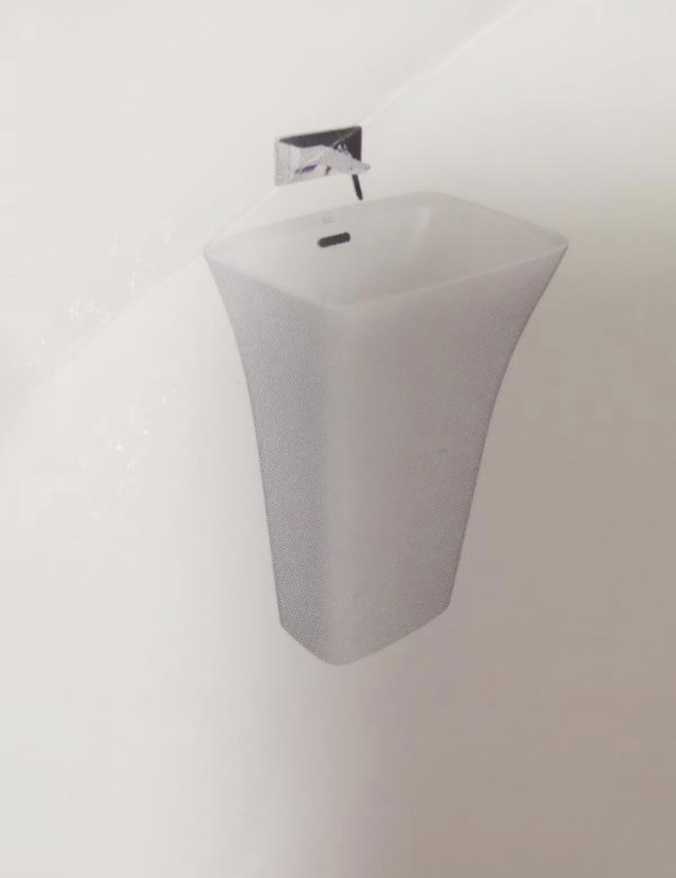 集成灯带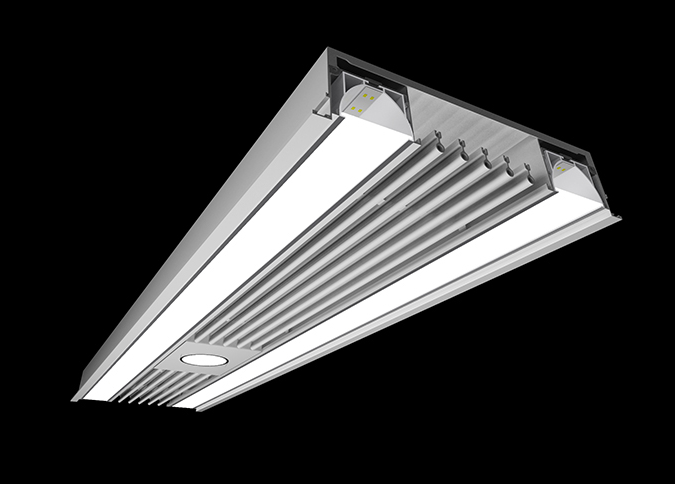 化妆镜、浴室镜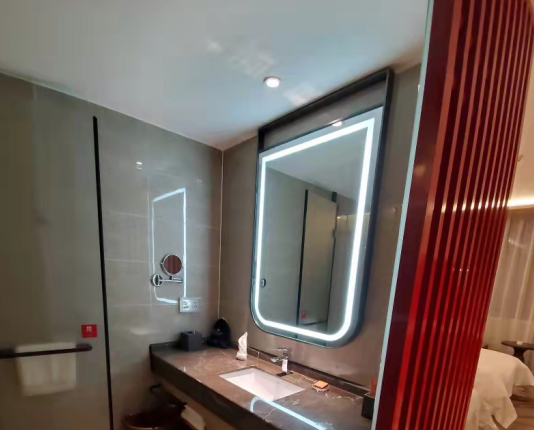 落地式304不锈钢三合一擦手纸盒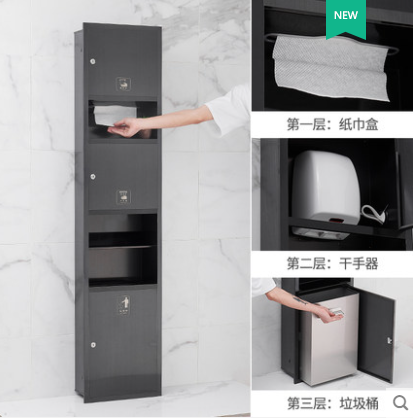 平推窗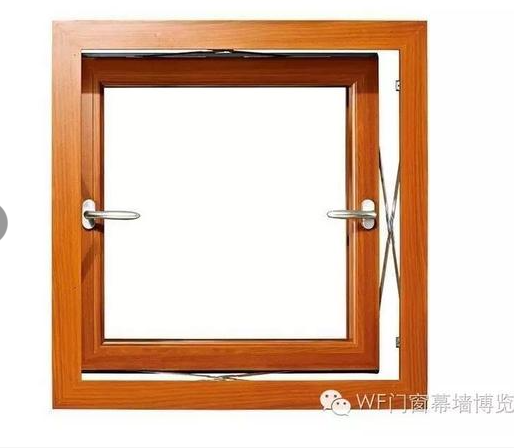 ★违约责任甲方代表不能及时给出必要指令、确认、批准，不按合同约定履行自己的各项义务，支付款项及发生其它使合同无法履行的行为，相应顺延工期，乙方不得提出其他索赔。即使甲方逾期支付工程款，乙方也不因此为由停工。乙方不能按合同工期竣工，施工质量达不到设计和范的要求，或发生其它使合同无法履行的行为：（1）逾期进场：乙方必须自监理单位开工令下发之日起7个日历天内进场施工，每延误一天进场扣除工程款的千分之一，若延期超过15天，甲方有权解除合同。（2）逾期竣工（含分阶段工期）：按照合同第1.2条的工期约定，按照总工期，乙方每逾期一日，扣工程款的千分之一，甲方有权在应支付的进度款中扣除；按照分阶段工期，乙方每逾期一日，扣工程款的万分之五，乙方立即报送修正后的阶段施工工期并经甲方、监理单位共同确认，若乙方加紧施工并在甲方、监理单位确认的修正工期中完成，则甲方免除乙方该阶段工期逾期的违约金的扣除；若乙方在修正工期中仍未完工，则甲方按照第1.2条约定的分阶段工期，逾期以工程款的万分之五/日扣除乙方工程款，直至乙方完工。阶段工期延期超过30天或总工期延期超过30天，甲方有权解除合同。（3）未征得甲方书面同意，乙方任何时候不得将本合同转让与第三方，也不得将本合同项下的工程进行任何形式的分包或转包，否则构成乙方违约。甲方有权终止合同，乙方除赔偿给甲方造成的全部损失外，还应全部退还甲方已支付的款项，并支付工程款总额（暂定价）的10%作为违约金。（3）乙方如采购不符合甲方要求的材质或使用质量不合格的材料，甲方有权要求乙方返工重做，并由乙方承担由此产生的所有费用。由此影响工程进度的，乙方应当承担工程逾期的违约责任。（4）乙方应在甲方发出解除合同通知后，应在甲方指定期限内撤出全部临建、施工人员、机械设备和剩余材料（除收尾工程所需的以外），并将所有承包范围内的工程清理干净；乙方逾期未能撤走其遗留施工现场的机具的，视为乙方已放弃所有权，甲方有权自行予以处置。乙方退场后，甲方将按照乙方已完成并经甲方验收合格的实际工程量办理结算，其他费用甲方将不再考虑。若在合同履行出现争议的情形下，乙方承诺将搁置争议正常施工。若因乙方擅自停工导致工期逾期的，乙方应承担5000元/天的违约金。如因乙方原因导致本工程项目出现拖欠分包工程工资、拖欠农民工工资、农民工闹事、上访、或者工程发生重大安全事故，或者因乙方原因影响甲方正常经营或者因乙方原因影响甲方声誉或对甲方产生恶劣影响的，每发生一次，乙方应向甲方支付违约金5万元，违约金不足以弥补甲方损失的，由乙方补足。乙方应保护甲方提供的设备及现场堆放的家具、陈设和工程成品，如造成损失，应照价赔偿。乙方未办理任何手续，擅自同意拆改原有建筑物结构中设备管线，由此产生的损失，由乙方承担。未经甲方同意，乙方擅自拆改原建筑物结构或设备管线，由此发生的损失由乙方负责并承担损失。未办理验收手续，甲方提前使用或擅自动用，造成损失由甲方负责。因一方原因，合同无法继续履行时，应以书面形式通知对方，办理合同终止协议，并由责任方赔偿对方由此造成的经济损失。由于乙方原因导致发生安全或火灾事故，乙方应承担由此引发的一切经济损失。乙方若不及时在甲方搭建的项目管理系统上上传当日的施工管理日志，甲方第1次发现则甲方督促乙方立即上传，甲方第2次及以上发现则处以每次500元的罚款。合同中若未明确约定乙方违约金的扣除方式的，甲方有权从应支付乙方的进度款中扣除，乙方对此不得持有异议。除非双方协议将合同终止，或因一方违约使合同无法履行，违约方承担上述违约责任后仍应继续履行合同。因一方违约使合同不能履行，另一方欲中止或解除全部合同，应提前3天通知违约方后，方可中止或解除合同，由违约方承担违约责任。（说明：供应商应按磋商文件3.1.2.3承诺函的格式及要求提供承诺函。）★验收标准和方法乙方按照《高新质安站质量监督方案（2020版）》完成质监验收、消防验收及履行相应手续，如有新版文件则以最新版文件要求为准。乙方提供竣工验收资料的内容：竣工验收合格后90个日历天（自竣工验收合格之日起算）内提交竣工图一式三份。并将施工过程中形成的有关完整资料分类整理装订成册，交甲方3套归档（包括隐蔽资料、材料合格证明材料、认质认价资料等一切甲方要求提供的资料，共提供三套，其中原件一套，复印件两套），乙方提交的竣工资料和竣工图必须达到《建设工程文件归档整理规范》（GB/T50328-2001）及备案制要求。因此产生的费用包括在合同价款中，甲方不再另外支付。（说明：供应商应按磋商文件3.1.2.3承诺函的格式及要求提供承诺函。）满足采购需求的最低要求技术、服务、商务及其他要求中加★号的要求为满足采购需求的最低要求。磋商办法总则根据《中华人民共和国政府采购法》、《中华人民共和国政府采购法实施条例》和《政府采购竞争性磋商采购方式管理暂行办法》等法律规章，结合采购项目特点制定本办法。磋商工作由市公资交易中心负责组织，具体评审事务由采购人和市公资交易中心依法组建的磋商小组负责。磋商小组由采购人代表和评审专家组成。磋商工作应遵循公平、公正、科学及择优的原则，并以相同的评审程序和标准对待所有的供应商。磋商小组按照磋商文件规定的磋商程序、评分方法和标准进行独立评审，并独立履行下列职责：熟悉和理解磋商文件，确定磋商文件内容是否违反国家有关强制性规定或者磋商文件存在歧义、重大缺陷，根据需要书面要求采购人、采购代理机构对磋商文件作出解释；审查供应商的施工响应文件并作出公正评价；根据需要要求供应商对施工响应文件中含义不明确、同类问题表述不一致或者有明显文字和计算错误的内容等作出必要的澄清、说明或者更正；依法、客观、公平、公正开展供应商资格性审查、磋商和推荐成交候选供应商；编写评审报告；告知采购人、采购代理机构在评审过程中发现的供应商的违法违规行为；保守供应商的商业秘密；配合处理供应商质疑；配合处理供应商投诉；法律、法规和规章规定的其他职责；评审过程独立、保密。供应商非法干预评审过程的行为将导致其施工响应文件作为无效处理。磋商小组决定施工响应文件的响应性依据施工响应文件本身的内容，而不寻求外部的证据，磋商文件有明确约定的除外。磋商程序磋商会议在成都市公共资源交易服务中心“政府采购云平台”进行。磋商会议由市公资交易中心在线主持，供应商代表在线参加。磋商应由监督人员在线进行监督，且可根据具体情况邀请有关监督管理部门对采购活动进行现场监督。递交施工响应文件供应商应按磋商文件要求在政府采购云平台递交施工响应文件。递交施工响应文件截止时间结束后，递交施工响应文件的供应商不足3家的，本次竞争性磋商采购活动终止，发布终止竞争性磋商公告。确定邀请参加磋商的供应商数量邀请已通过本次采购资格审查并随机抽取选中的供应商参加本项目的竞争性磋商。成立磋商小组磋商小组由采购人代表和根据采购项目情况确定的技术或经济或法律等有关专家3人以上的单数组成。磋商小组负责本项目的磋商和评审工作。磋商磋商小组按照磋商文件的规定与邀请参加磋商的供应商分别进行磋商，磋商顺序由磋商小组确定，磋商通过“政府采购云平台”在线进行。供应商应随时关注“政府采购云平台”站内信息或短信提醒，及时参与在线磋商。登录政府采购云平台(www.zcygov.cn)—我的工作台—项目采购—开标评标—进入开标大厅（找到对应项目）。磋商小组可通过“发起视频评审”“询标”功能，向供应商发起在线磋商邀请，供应商可使用“视频评审”“澄清”功能，与专家进行在线磋商、递交磋商承诺函，承诺函应加盖供应商（法定名称）电子签章。评审结束之前，供应商应随时关注系统提示，及时通过“政府采购云平台”在线响应磋商小组发出的磋商，签章并确认提交成功。逾时回复将不能提交，视为供应商自行放弃该轮磋商，其损失由供应商承担。磋商小组所有成员集中与单一供应商对技术、服务、合同条款等内容分别进行一轮或多轮的磋商。在磋商中，磋商的任何一方不得透露与磋商有关的其他供应商的技术资料、价格和其他信息。磋商内容为第4章中“技术、服务、商务及其他要求”、第6章“合同草案条款”。其中第4章中加★号的条款为采购项目的最低要求，为非磋商可以降低标准的内容。磋商过程中，磋商小组获得采购人同意（由采购人代表签字确认）后，可以根据磋商文件和磋商情况实质性变动磋商文件中的第4章技术、服务、商务及其他要求、第6章合同草案条款，但不得变动磋商文件中的其他内容。对磋商文件作出的实质性变动是磋商文件的有效组成部分，磋商小组应通过“询标”功能，将变动情况通知所有参加磋商的供应商。磋商过程中，磋商小组可以根据磋商情况调整磋商轮次。磋商过程中，供应商可以根据磋商情况变更其施工响应文件，并将变更内容通过“澄清”功能送磋商小组。变更内容作为施工响应文件的一部分。供应商书面材料应加盖供应商（法定名称）电子签章，否则无效。磋商小组经过一轮或多轮磋商后，供应商的施工响应文件仍然不能满足磋商文件中采购项目的最低要求，或者磋商过程中，磋商小组发现或者知晓供应商存在违法、违纪行为的，磋商小组应当将该供应商淘汰，不允许其参加最后报价。符合性审查磋商过程中，磋商小组对供应商递交的首次施工响应文件进行审查，审查中发现供应商首次施工响应文件有下列情况之一的，应按照无效施工响应文件处理：施工响应文件的语言、报价货币、知识产权、施工响应文件有效期不符合采购文件的规定，影响磋商小组评判的；施工响应文件中未附已标价工程量清单（已明确要求不需要提供的除外）。经最终磋商后，施工响应文件仍有下列情况之一的，应按照无效施工响应文件处理：施工响应文件仍不能实质性响应采购文件的实质性要求和仍不能完全满足采购需求的最低要求的；施工响应文件仍中有规定的其他无效响应情形的。供应商首次施工响应文件中的报价（已标价工程量清单）进行评审供应商已标价工程量清单出现磋商文件“供应商须知附表”中第7项规定情形之一的，应按照无效施工响应文件处理；磋商小组对供应商已标价工程量清单进行算术性复核，如果出现下列不一致的，按以下原则进行修正：总价金额与依据单价（或费率）计算出的结果不一致的，以单价（或费率）为准修正总价，但单价（或费率）小数点有明显错误的除外（包括但不限于工程量清单、单位工程汇总表、单项工程汇总表、投标报价汇总表）。修正后的报价经供应商确认后产生约束力，供应商不确认的，其施工响应文件作为无效处理。供应商需采取加盖供应商（法定名称）电子签章）的方式对修正后的报价进行确认。不得未经澄清、说明或者更正，直接将供应商施工响应文件作为无效处理。磋商小组对供应商已标价工程量清单的项目单价进行评审，对明显不合理的单价（如明显偏高或偏低）项目,应在评审报告中记录，提醒采购人在签订合同时注意，并在合同履行过程中加强风险防范。磋商小组在对施工响应文件的有效性、完整性和响应程度进行审查时，可以要求供应商对施工响应文件中含义不明确、同类问题表述不一致或者有明显文字和计算错误的内容等作出必要的澄清、说明或者更正。供应商的澄清、说明或者更正不得超出施工响应文件的范围或者改变施工响应文件的实质性内容。磋商小组要求供应商澄清、说明或者更正施工响应文件应当以书面形式作出。供应商的澄清、说明或者更正应加盖供应商（法定名称）电子签章。磋商小组应当积极履行澄清、说明或者更正的职责，不得滥用权力。磋商小组在符合性审查过程中，磋商小组成员对供应商是否符合规定存在争议的，应当以少数服从多数的原则处理，但不违背政府采购法和磋商文件规定。供应商符合性审查标准（按以下顺序审查）：以上每一项结论均为“通过”的，则供应商的施工响应文件通过符合性审查，才能允许其参加最后报价；如有任意一项结论为“不通过”的，则供应商的施工响应文件按无效施工响应文件处理，不允许其参加最后报价。如果磋商小组认为供应商有任意一项不通过的，应在评审报告中载明不通过的具体原因。磋商小组符合性审查结束后，应当出具符合性审查报告，确定参加最后报价的供应商名单。市公资交易中心将通过和未通过符合性审查的供应商名单以及未通过符合性审查的原因（以短信、站内信、电话、“政府采购云平台”等任一方式）通知所有递交施工响应文件的供应商，并书面通知未通过符合性审查的供应商。通过符合性审查的供应商不足三家的，本次采购活动终止，并发布终止竞争性磋商公告。特别说明：磋商文件中要求提供复印件的证明材料的，包含原件的影印件或复印件。最后报价审查磋商结束后，评审委员会应当要求所有实质性响应的供应商在规定时间内进行最后报价或者多轮报价后再最后报价。磋商小组开启报价后，供应商应随时关注“政府采购云平台”站内信息或短信提醒，登录“政府采购云平台”，通过“开标大厅”进行报价。登录政府采购云平台(www.zcygov.cn)—我的工作台—项目采购—开标评标—开标大厅（找到对应项目）—报价，进行报价并签章后递交。报价时间截止后，系统统一公布报价。提示：供应商未按时登录不见面开标系统，未在报价截止时间内递交报价或未按要求进行报价的，视为供应商响应无效，由供应商自行承担不利后果。已提交施工响应文件的供应商，在提交最后报价之前，可以根据磋商情况退出磋商，供应商的磋商保证金在成交结果公布后无息原路径退还。供应商未按磋商小组要求在规定时间内提交最后报价的，视为其退出磋商。最后报价一旦递交后，供应商不得以任何理由撤回。供应商的最后报价由磋商小组在“政府采购云平台”公布。最后报价为有效报价应符合下列条件：供应商所提供的最后报价是在规定的时间内提交。供应商的最后报价应加盖供应商（法定名称）电子签章。供应商的最后报价符合磋商文件的要求。最后报价唯一，且不高于最高限价。在未提高施工响应文件中承诺的工程实质性要求的情况下，最后报价不得高于对该项目之前的报价（首次施工响应文件中的报价以已标价工程量清单为准），否则，磋商小组应当对其施工响应文件按无效处理。磋商小组根据磋商文件中规定认为供应商最后报价低于成本价，在磋商小组发出质询函后供应商未能提供合理的成本分析和价格构成的或对质函询的解释未被磋商小组采信的，应按照无效施工响应文件处理。最后报价出现下列情况的，不需要供应商澄清，按以下原则处理：最后报价中的大写金额和小写金额不一致的，以大写金额为准，但大写金额出现文字错误，导致金额无法判断的除外；单价金额小数点或者百分比有明显错位的，应以总价为准，并修改单价；总价金额与按单价汇总金额不一致的，以单价汇总金额计算结果为准；同时出现两种以上不一致的，按照前款规定的顺序修正。修正后的最后报价经加盖供应商（法定名称）电子签章后产生约束力，供应商不确认的，其最后报价无效。对不同语言文本施工响应文件的解释发生异议的，以中文文本为准。价格扣除本项目非专门面向中小企业，根据《政府采购促进中小企业发展管理办法》（财库[2020]46号）的规定，对小型和微型企业（监狱企业、残疾人福利性单位视同小微企业）的最后磋商报价给予5%的价格扣除，用扣除后的价格参与评审。有效最后报价的供应商不足三家的，采购失败。解释、澄清、说明的有关问题评审过程中，磋商小组认为磋商文件有关事项表述不明确或需要说明的，可以提请市公资交易中心书面解释。市公资交易中心的解释不得改变磋商文件的原义或者影响公平、公正，解释事项如果涉及供应商权益的以有利于供应商的原则进行解释。磋商小组在对施工响应文件的有效性、完整性和响应程度进行审查时，可以要求供应商对施工响应文件中含义不明确、同类问题表述不一致或者有明显文字和计算错误的内容等作出必要的澄清、说明或者更正。供应商的澄清、说明或者更正不得超出施工响应文件的范围或者改变施工响应文件的实质性内容。三、评审结束之前，供应商应随时关注系统提示，及时通过“政府采购云平台”在线响应磋商小组发出的澄清、说明或补正要求，签章并确认提交成功。逾时回复将不能提交，视为供应商自行放弃澄清、说明或补正，其损失由供应商承担。磋商小组应当积极履行澄清、说明或者更正的职责，不得滥用权力。比较与评价由磋商小组采用综合评分法对提交最后报价的供应商的施工响应文件和最后报价进行综合评分，具体要求详见本章综合评分部分。磋商小组复核评审结束后，磋商小组应当进行复核，特别要对拟推荐为成交候选供应商的、报价最低的、施工响应文件被认定为无效的进行重点复核。评审结果汇总完成后，磋商小组拟出具评审报告前，市公资交易中心应当组织2名以上的工作人员，在采购现场监督人员的监督之下，依据有关的法律制度和采购文件对评审结果进行复核，出具复核报告。评审结果汇总完成后，除下列情形外，任何人不得修改评审结果：资格性认定错误；分值汇总计算错误的；分项评分超出评分标准范围的；磋商小组成员对客观评审因素评分不一致的；经磋商小组认定评分畸高、畸低的。评审报告签署前，经复核发现存在以上情形之一的，磋商小组应当当场修改评审结果，并在评审报告中记载；评审报告签署后，采购人或者集中机构发现存在以上情形之一的，应当组织磋商小组会进行重新评审，重新评审改变评审结果的，书面报告本级财政部门。采购人、采购代理机构发现磋商小组未按照磋商文件规定的评审标准进行评审的，应当重新开展采购活动，并同时书面报告本级财政部门。推荐成交候选供应商磋商小组应当根据综合评分情况，按照评审得分由高到低顺序推荐3家以上成交候选供应商，并编写磋商报告。评审得分相同的，按照最后报价由低到高的顺序推荐。评审得分且最后报价相同的，按照技术指标优劣（得分高低）顺序推荐。评审得分且最后报价且技术指标得分均相同的，成交候选供应商并列，由采购人随机抽签确定成交供应商。编写磋商报告磋商小组推荐成交候选供应商后，应向采购代理机构出具磋商报告。磋商报告应当包括以下主要内容：（1）邀请供应商参加采购活动的具体方式和相关情况；（2）施工响应文件开启日期和地点；（3）获取磋商文件的供应商名单和磋商小组成员名单；（4）评审情况记录和说明，包括对供应商的资格审查情况、供应商施工响应文件审查情况、磋商情况、报价情况等；（5）提出的成交候选供应商的排序名单及理由。磋商报告应当由磋商小组全体人员签字认可。磋商小组成员对磋商报告有异议的，磋商小组按照少数服从多数的原则推荐成交候选供应商，采购程序继续进行。对磋商报告有异议的磋商小组成员，应当在报告上签署不同意见并说明理由，由磋商小组书面记录相关情况。磋商小组成员拒绝在报告上签字又不书面说明其不同意见和理由的，视为同意磋商报告。争议处理规则磋商小组在评审过程中，对于资格性审查、符合性审查、对供应商文件做无效施工响应文件处理及其他需要共同认定的事项存在争议的，应当以少数服从多数的原则做出结论，但不得违背法律法规和磋商文件规定。持不同意见的磋商小组成员应当在评审报告上签署不同意见及理由，否则视为同意评审报告。持不同意见的磋商小组成员认为认定过程和结果不符合法律法规或者磋商文件规定的，应当及时向市公资交易中心书面反映。市公资交易中心收到书面反映后，应当书面报告采购项目同级财政部门依法处理。供应商澄清、说明磋商小组在对施工响应文件的有效性、完整性和响应程度进行审查时，可以要求供应商对施工响应文件中含义不明确、同类问题表述不一致或者有明显文字和计算错误的内容等作出必要的澄清、说明或者更正。供应商的澄清、说明或者更正不得超出施工响应文件的范围或者改变施工响应文件的实质性内容。磋商小组要求供应商澄清、说明或者更正施工响应文件应当以书面形式作出。供应商的澄清、说明或者更正应加盖供应商（法定名称）电子签章。评审办法和标准一、由磋商小组根据磋商文件的要求采用相同的评审程序、评分办法及标准对提交最后报价的供应商的施工响应文件和最后报价进行综合评分；二、本次综合评分的因素是：价格、技术、服务等；三、评审时，磋商小组各成员应当独立对每个有效响应的文件进行评价、打分，各位评委得分的算术平均数为供应商的最终得分，然后汇总每个供应商每项评分因素的得分。评分办法本次评审采用综合评分法，由磋商小组采用综合评分法对提交最后报价的供应商的施工响应文件和最后报价进行综合评分。综合评分法，是指施工响应文件满足磋商文件全部实质性要求且按评审因素的量化指标评审得分最高的供应商为成交候选供应商的评审方法。评审得分＝（A1＋A2＋……＋An）/n1+（B1＋B2＋……＋Bn）/ n2A1、A2……An分别为磋商小组每个成员的打分，n1为磋商小组人数；B1、B2＋……Bn 分别为每个技术类评委（含采购人代表）的打分，n2为技术类评委（含采购人代表）人数。评分标准说明：1、评分的取值按四舍五入法，保留小数点后两位；2、评分标准中要求提供复印件的证明材料须清晰可辨。采购失败情形有下列情形之一的，本项目采购失败：一、因情况变化，不再符合规定的竞争性磋商采购方式适用情形的；二、出现影响采购公正的违法、违规行为的；三、递交施工响应文件的供应商不足三家的；四、通过资格性审查的供应商不足三家的；五、通过符合性审查的供应商不足三家的；六、提交最后报价的供应商不足三家的；七、通过最后报价审查的供应商不足三家的。其他磋商活动结束后，发现资格预审过程中资格性审查认定错误的，磋商结果无效，重新开展采购活动，由此给供应商造成损失的，由采购人承担赔偿责任。但是，经过所有参加采购活动的供应商书面认可，同意重新实行资格性审查的，可以直接重新实行资格性审查，并重新按照规定要求进行磋商评审。确定成交供应商采购人根据磋商小组推荐的成交候选供应商名单，按顺序确定1名成交供应商。成交候选供应商并列的，采购人采取随机抽取的方式确定。评审结束后，市公资交易中心在评审结束之日起2个工作日内将评审报告及有关资料送交采购人确定1名成交供应商。采购人在收到评审报告后五个工作日内，按照评审报告中推荐的中标（成交）候选人顺序确定中标（成交）人。如果中标（成交）候选人及其现任法定代表人、主要负责人存在行贿犯罪记录，采购人将不确定其为中标（成交）人。根据四川省人民检察院、四川省财政厅《关于在政府采购活动中全面开展行贿犯罪档案查询的通知》（川检会[2016]5号）以及成都市人民检察院《关于停止行贿犯罪档案查询的公告》，采购人在确认成交供应商前，应到中国裁判文书网（https://wenshu.court.gov.cn）查询成交候选供应商及其现任法定代表人、主要负责人是否存在行贿犯罪记录。采购人因客观情况不能在规定时间内确定成交供应商的，应当向各方当事人说明情况，并报同级财政部门备案。采购人无正当理由拒绝在规定时间内确定成交供应商的，成交候选供应商可以向同级财政部门申诉。采购人逾期未确定成交供应商且不提出异议的，视为确定评审报告提出的排序第一的供应商为成交供应商。采购人确定成交供应商过程中，发现成交候选供应商有下列情形之一的，应当不予确定其为成交供应商, 由后一位成交候选供应商接替，依次类推，或重新组织采购：成交候选供应商存在违法、违纪行为的；成交候选供应商因不可抗力、社会经济形势发生重大变化、破产、重组等原因确定无法履行政府采购合同的；成交候选供应商未按竞争性磋商文件要求，按时足额缴纳履约保证金的。采购人不按要求确定候选供应商为成交供应商的，应提供相关证明材料并报财政部门备案。采购人、市公资交易中心不解释成交或未成交原因，不退回施工响应文件和其他磋商资料。磋商小组成员义务磋商小组成员在政府采购活动中承担以下义务：遵纪守法，客观、公正、廉洁地履行职责。按照政府采购法律法规和磋商文件的规定要求对供应商的资格条件和供应商提供的服务价格、技术、服务等方面严格进行独立评审，提供科学合理、公平公正的评审意见，参与起草评审报告，并予签字确认。保守秘密。不得泄漏供应商的磋商文件及知悉的商业秘密，不得向供应商透露评审情况。发现供应商在政府采购活动中有不正当竞争或恶意串通等违规行为，及时向政府采购评审工作的组织者或财政部门报告并加以制止。发现采购人、市公资交易中心及其工作人员在政府采购活动中有干预评审、发表倾向性和歧视性言论、受贿或者接受供应商的其他好处及其他违法违规行为，及时向财政部门报告。解答有关方面对政府采购评审工作中有关问题的询问，配合采购人或者市公资交易中心答复供应商的询问、质疑，配合财政部门的投诉处理工作等事宜。法律、法规和规章规定的其他义务。磋商小组及其成员不得有下列行为确定参与磋商后，至递交施工响应文件截止时间前私自接触供应商；违反评审纪律发表倾向性意见或者征询采购人的倾向性意见；对需要专业判断的主观评审因素协商评分；在评审过程中擅离职守，影响磋商程序正常进行的；记录、复制或者带走任何评审资料；其他不遵守评审纪律的行为。磋商有前款第一至四项行为之一的，其评审意见无效，并不得获取评审劳务报酬和报销异地评审差旅费。磋商纪律磋商小组成员在政府采购活动中应当遵守以下工作纪律：遵行《政府采购法》第十二条和《政府采购法实施条例》第九条及政府采购相关法律法规关于回避的规定。应邀按时参加评审和咨询活动，遵守评标区管理规定。进入评标区之前应将所有的通信设备存入公资交易中心指定的存放处。评审专家不得以任何方式将通信设备带入评标区，否则将被取消其当次项目的评审资格。遇特殊情况不能出席或途中遇阻不能按时参加评审或咨询的，应及时告知财政部门或者采购人或者市公资交易中心，不得私自转托他人。不得参加与自己有利害关系的政府采购项目的评审活动。对与自己有利害关系的评审项目，如受到邀请，应主动提出回避。财政部门、采购人或市公资交易中心也可要求该评审专家回避。评审过程中关闭通讯设备，不得与外界联系。因发生不可预见情况，确实需要与外界联系的，应告知评标区值守人员，使用评标区内由公资交易中心提供的通信设备，在监督人员监督之下办理。评审过程中，不得发表影响评审公正的倾向性、歧视性言论；不得征询或者接受采购人的倾向性意见；不得协商评分；不得以竞争性磋商文件没有规定的方法和标准作为评审的依据；不得违反规定的评审格式评分和撰写评审意见；不得拒绝对自己的评审意见签字确认。在磋商过程中和磋商结束后，不得记录、复制或带走任何评审资料，除因规定的义务外，不得向外界透露评审内容。服从评审现场市公资交易中心的现场秩序管理，接受评审现场监督人员的合法监督。遵守有关廉洁自律规定，不得私下接触供应商，不得收受供应商及有关业务单位和个人的财物或好处，不得接受采购组织单位的请托。在咨询工作中，严格执行国家产业政策和产品标准，认真听取咨询方的合理要求，提出科学合理的、无倾向性和歧视性的咨询方案，并对所提出的意见和建议承担个人责任。十一、有关部门（机构）制定的其他评审工作纪律。政府采购合同草案成都市中西医结合医院国际诊疗部改造项目施工合同发包人（全称；以下简称甲方）：成都市中西医结合医院承包人（全称；以下简称乙方）：根据《中华人民共和国政府采购法》、《中华人民共和国合同法》、《中华人民共和国建筑法》及**项目（项目编号：    ）的磋商文件、乙方的响应文件及成交通知书，甲、乙双方同意签订本合同。详细技术说明及其他有关合同项目的特定信息由合同附件予以说明，合同附件及本项目的磋商文件、响应文件、评审报告、成交通知书等均为本合同不可分割的部分。双方同意共同遵守如下条款：第1条  工程概况1.1工程名称：**项目    工程地点：成都市中西医结合医院院内                                              承包范围：全部施工（含所有装修内容等）即图纸、清单所示全部内容（图纸与清单不一致的，以图纸为准）。1.2 计划开工日期：   年  月  日（以监理下发开工令为准）；计划初验日期：不超过   年  月  日；计划竣工验收日期：不超过   年  月  日。总日历工期天数：  日历天（国家法定节假日正常施工）。分阶段工期：1.从开工时间起  天内完成拆除；2.从开工时间起  天内完成门安装；3.从开工时间起  天内完成空调系统抽真空、加氟。1.3 合同价款： 1.3.1合同金额（暂定）（含税）：￥    元（人民币大写金额：    ），其中暂列金￥      元。 1.3.2合同价款包括但不限于人工费、材料费、机械费、保险费、措施费、规费、税金、一定范围内的风险等费用，最终以审计结果为准。1.4 履约保证金乙方是否提供履约担保：提供。 乙方提供履约担保的形式、金额及期限： 履约保证金的金额：履约保证金=合同金额的5%。 履约保证金形式及提交时间：乙方可采用基本账户现金银行转帐或银行保函或保证保险形式缴纳，须在发包人发出中标通知书后30个工作日内提交。乙方在此规定期限内不能提交满足发包人或项目业主要求的银行保函或保证保险，则应在上述规定期限内采用基本账户现金银行转帐方式提交，之后乙方可用满足发包人或项目业主要求的等额银行保函或保证保险置换已缴纳的履约保证金。工程质保期2年满后采购人无息退还履约保证金总金额的97%，剩余履约保证金在防水质保期5年满后无息退还。 采用履约保函方式的工程，当发生工期延误时，乙方须根据延误情况及时办理保函或保险的延期；在已办理保函或保险逾期后至乙方重新办理保函或保险续期前，发包人将暂停一切款项支付。因乙方原因导致工期延期的，乙方应全额办理履约担保延期手续；因拆迁障碍、管线障碍、规划调整等非乙方原因导致工期延期的，乙方可递交剩余未完成工程对应比例的履约担保延期手续。1.5 结算方式1.5.1合同价款调整除本合同约定的价格调整外，乙方投标所报分部分项综合单价和措施费均固定不变，不作调整。若乙方的最后报价只有一个总价，且相对首次报价有调整（上调取“+”，下调取“-”），则该调整金额将会以百分比（A）形式套用于首次报价中除暂列金额、专业暂估价以及包干费用以外的各项目单价，调整后的单价（B）作为工程变更及竣工结算的依据。百分比（A）计算如下（保留两位小数）：             		          （±）调整金额                                                  百分比（A）=----------------------------------------×100%修正后的首次报价-暂列金额-专业工程暂估价-包干费用调整后的单价B =修正后的首次报价中的单价×（1 + A） 1.5.2文明工地施工措施、保险费及不可调价格材料的涨价风险等费用，乙方已考虑在投标报价中，竣工结算时不得以任何理由调整。1.5.3 “室内空气污染测试”综合考虑在报价中，需取得第三方检测机构按照CB50325—2001《民用建筑室内环境污染控制规范》的规定的检测报告，其中包含甲醛、苯、氨、TVOC、氡等室内主要的污染物。1.6 工程变更1.6.1设计变更原则    必须有利于降低工程造价，提高工程质量，缩短建设周期。1.6.2 变更的范围和内容在履行合同中发生以下情形之一，应按照本条规定进行变更。 (1) 改变合同中任何一项工作的质量或其他特性；(2) 改变合同工程的基线、标高、位置或尺寸；(3) 改变合同中任何一项工作的施工时间或改变己批准的施工工艺或顺序；(4) 为完成工程需要追加的额外工作；(5) 为完成本合同内容而需增加工程量超过工程量清单数量的15%。 1.6.3设计变更的影响    工程变更需在发生变更事实后7天内（且变更部位未封闭前）书面通知甲方现场负责人员进行核量验收，如乙方未执行前述规定，视为设计变更不影响造价，造成的一切损失由乙方承担。1.6.4变更价款   1）由乙方提出书面变更事项，交由甲方代表书面同意，在没有获得甲方代表书面同意之前，乙方必须对提出变更项目停止施工，涉及工程量变更，办理变更手续后，乙方再根据变更后的设计组织施工。乙方自行施工的，视为该项变更不影响造价，甲方不再就该项变更而调整费用，造成的一切损失由乙方承担。 2）设计变更、现场洽商变更引起工程量的增减，综合单价按下列方法进行确定： A投标文件工程量清单中已有适用于变更工程的价格，按工程量清单中已有的价格确定。B投标文件工程量清单中只有类似于变更工程的价格，可参照类似价格确定。C投标文件工程量清单报价中没有适用或类似于变更工程的价格，参照2015年《四川省建设工程工程量清单计价定额》及相关配套文件计价计取，涉及未计价材料由双方共同认质核价。D当发生零星工作项目用工时，人工单价按照2015《四川省建设工程工程量清单计价定额》及相关文件公布的零星工作项目人工单价标准作为结算人工单价。E若取消某工程项目，则该项目的价款不予支付。同时乙方就此无权提出索赔。 1.7 现场签证1.7.1 现场签证只能是合同以外的零星项目或非乙方责任事件引起的合同外工作，但凡属于图纸内容、合同内变更以及可以按计价规范、工程量计算规范和定额计算的项目均不得进行现场签证。凡对合同内工作的内容、范围、工作量等进行确认的应按合同相应条款程序执行，不得以现场签证形式代替，对合同内工作以现场签证代替的将不单独计量和支付。    1.7.2 乙方应在收到甲方指令后的7天内，向甲方提交现场签证报告，报告中应写明所需的人工、材料和施工机械台班的消耗量等内容。    1.7.3 现场签证乙方应及时办理，竣工验收10天后，不能再办理签证或按合同规定和配合细则规定执行。若因乙方的逾期行为导致的签证损失由其自身承担。     1.7.4 现场签证的工作如已有相应的计日工单价，则现场签证中应列明完成该类项目所需的人工、材料、工程设备和施工机械台班的数量。如现场签证的工作没有相应的计日工单价，应在现场签证报告中列明完成该签证工作所需的人工、材料设备和施工机械台班的数量及其单价。    1.7.5 合同工程发生现场签证事项，未经甲方签证确认，乙方便擅自施工的，除非征得甲方书面同意，否则发生的费用由乙方承担。第2条  合同文件及解释顺序合同文件应能互相解释，互为说明，除合同另有约定外，其组成和解释顺序如下：1.协议条款；2.合同条件；3.洽商、变更等明确双方权利义务的纪要、协议；4.最终报价函及相关承诺；5.中标通知书、响应文件和磋商文件；6.工程量清单或确定工程造价的工程预算书和图纸；7.标准、规范和其它有关技术资料、技术要求。当合同文件出现含糊不清或不相一致时，在不影响工程进度的情况下，由双方协商解决（实行社会监理的，可先由监理工程师作出解释）。双方意见仍不一致的，按第33条约定的方法解决。 合同文件使用的语言和适用标准及法律3.1 合同语言：汉语。 3.2 适用标准、规范：国家现行施工验收规范。3.3 适用法律、法规：国家现行的法律、法规及省、市有关规定。第4条  甲方工作4.1 派驻施工现场代表对工程进度、工程质量、隐蔽工程和合同执行进行监督检查，负责设计图纸问题的处理，设计变更的签证，工程中间验收、工程进度拨款签证和其它必须的签证。指派     （联系电话：     ）为甲方驻工地代表，负责合同履行，对工程质量进度进行监督检查，配合办理验收、变更、登记手续和其他事宜。4.2 组织对工程的竣工验收，并配合乙方工程结算工作。第5条  乙方工作5.1编制施工组织设计（或施工方案），施工总进度计划、材料设备、成品等进场计划、开竣工通知书、隐蔽工程验收单等，合同签订前乙方向甲方提供施工组织设计（或施工方案）和进度计划一式叁份（附件4）、同时向甲方提供人员进场情况说明。5.2指派    为乙方项目经理，联系电话：     ，负责合同履行，按要求组织实施施工并保质、保量、按期完成施工任务及乙方负责的各项事宜；指派    为乙方现场代表，联系电话：    ，协助项目经理完成现场管理事宜。5.3乙方在开工前向甲方报送施工计划，该计划需经甲方和监理确认。5.4施工保护工作的要求：按工程需要提供和维修非夜间施工的使用的照明、看守、围栏和警卫等。如乙方未履行上述义务造成工程、财产和人身伤害，由乙方承担责任及所发生的费用。5.5 对施工现场交通和噪音的要求：遵守地方政府和有关部门对施工场地交通和施工噪音等管理规定。5.6 施工场地整洁卫生的要求：保证施工现场清洁符合有关规定。交工前清理现场达到对施工现场进行全面清理，做到工完、料清、场地净、消除一切安全隐患及合同要求，承担因违反有关规定造成的损失和罚款（合同签订后颁发的新规定和非乙方造成的损失和罚款除外）。 5.7 保护建筑物结构及相应管线和设备的措施： 按照四川省、成都市的相关规定办理。  5.8建筑成品保护的措施由乙方制定专项保护措施、报甲方审批，已完工程未交付甲方并经验收合格之前，乙方负责已完工程的保护工作，其费用包含在合同报价中。 5.9 甲方不提供给乙方临时办公场所。 5.10 乙方施工人员进入甲方工地之前，乙方必须进行安全教育，严格执行施工规范、安全操作规程、防火安全规定、环境保护规定。乙方施工期间发生人身伤亡及财产损失，由乙方承担责任。严格按照相应的国家标准和规范要求，参照图纸或作法说明进行施工，做好各项质量检查记录。5.11 乙方做好安全文明施工措施，做好施工现场保护和垃圾清理等工作，遵守国家或地方政府及有关部门对施工现场管理的规定，妥善保护好施工现场周围建筑物、设备管线、古树名木不受损坏，处理好由于施工带来的对医疗就诊秩序及环境的影响。完工后对施工现场进行全面清理，做到工完、料清、场地净、消除一切安全隐患。因此产生的费用视为包括在本合同费用中，甲方不再另外支付。5.12 施工中未经甲方同意或有关部门批准，不得随意改变原建筑物结构及各种设备管线。5.13 在施工中，如涉及到与其他施工方的交叉作业，乙方应主动协调并给予配合，该费用视为已包括在本合同总费用中。如未进行协调，乙方擅自组织施工，影响整体安全，乙方将承担由此造成的相应后果及赔偿责任。5.14 乙方应无条件配合甲方进行的清标工作。在第17.2条付款前，乙方必须配合甲方，依据招标图纸和甲方要求，完成本工程工程量清单的清理核对工作（即清标工作），并出具清标报告。若在规定时间内未完成清标工作，甲方有权不予付款，直至清标工作完成，同时甲方不承担由此造成的付款延误的相关责任。清标后工程量修正或其它调整产生的费用（如有）在进度款中支付，若清标未发现工程量量修正或其它调整产生的费用，但实际工程量存在修正或存在其它调整产的费用，只能在结算审计时进行支付。5.15变更估价原则5.15.1由于招标工程量清单缺漏项或工程变更造成已标价工程量清单项目工程数量发生变化，且该清单项目的最终实际工程量与清单工程量偏差在15%以内的，应按照下列规定执行：1、已标价工程量清单中有适用于变更工程项目的，采用该项目的单价。2、已标价工程量清单中没有适用、但有类似于变更工程项目的，可在合理范围内参照类似项目的单价。5.15.2由于招标工程量清单缺漏项或工程变更引起已标价工程量清单项目工程数量发生变化，且该清单项目的最终实际工程量与清单工程量偏差超过15%（含）时，超过部分的综合单价应按照下列规定调整：1、当工程量为增加情况时，增加15%以上部分的工程量的综合单价：综合单价＝乙方在工程量清单中填报的综合单价P0×（1－乙方报价下浮率L）；乙方报价下浮率L=（1—中标价/招标控制价）×100%=     %  。2、当工程量为减少情况时，减少15%后剩余部分的工程量的综合单价：综合单价=乙方在工程量清单中填报的综合单价P0×（1＋乙方报价下浮率L）。5.15.3由于招标工程量清单缺漏项或工程变更造成新增工程量清单项目的，按下列公式确定综合单价：综合单价＝按合同约定计价定额及相关规定编制的综合单价×（1－乙方报价下浮率L）。5.16 乙方按照甲方要求在甲方搭建的项目管理系统中及时、有效地完成合同管理、现场管理、工程进度、付款管理、洽商变更及结算等模块中相应资料的上传、处理。若乙方不能及时上传施工日志按照合同第24.10条承担违约责任。5.17 乙方应配合甲方弱电施工、家具进场安装、标识标牌安装、施工许可证办理、竣工验收备案等事宜且不增加额外费用。5.18 乙方负责办理本项目的报建等须办理的施工前期手续。5.19乙方应按照法律规定和发包人的要求，对材料、工程设备以及工程的所有部位及其施工工艺进行全过程的质量检查和检验，并作详细记录，编制工程质量报表，报送监理人审查。此外，乙方还应按照法律规定和甲方的要求，进行施工现场取样试验、工程复核测量和设备性能检测，提供试验样品、提交试验报告和测量成果以及其他工作。材料按质监站要求和相关文件规定所产生的检测费由乙方自行负责，所产生的相关费用综合考虑在乙方投标报价中。5.20 乙方不履行上述各项义务，造成工期延误和工程损失，工期延误按照本合同第24.2条约定的条款进行处理，工程损失按照甲方实际损失给予赔偿。第6条  进度计划6.1 乙方提供施工组织设计（或施工方案）和进度计划的时间：   合同签订前乙方向甲方提供施工组织设计（或施工方案）和进度计划一式叁份（附件4）、同时向甲方提供人员进场情况说明。第7条  延期开工甲方代表不同意延期要求或乙方未在规定时间内提出延期开工要求，竣工工期不予顺延。第8条  暂停施工甲方代表在确有必要时，可要求乙方暂停施工。乙方应按甲方要求停止施工，并妥善保护已完工工程。乙方实施甲方代表处理意见后，可提出复工要求，甲方代表应在48小时内给予答复。甲方代表未能在规定时间内提出处理意见，或收到乙方书面复工要求后48小时内未予答复，乙方可自行复工。停工责任在甲方，相应顺延工期，乙方不得提出其他索赔；停工责任在乙方，由乙方承担发生的费用。第9条  工期延误由于以下原因造成工期延误，经甲方代表确认，工期相应顺延，监理方无权做出工期顺延的决定：1、甲方不能按协议条款的约定提供开工条件；2、工程量变化和设计变更；3、一周内，非乙方原因停水、停电、停气造成停工累计超过8小时；4、工程款未按时支付；5、不可抗力；6、其它非乙方原因的停工。乙方在以上情况发生后1天内，就延期时间向甲方代表提出书面报告，甲方代表在收到报告后10天内予以确认、答复。非上述原因或因乙方责任，工程不能按合同工期竣工，乙方按协议条款约定承担违约责任。第10条  检查和返工乙方应认真按照标准、规范、设计和样板间标准的要求以及甲方代表依据合同发出的指令施工，随时接受甲方代表及其委派人员检查检验，为检查检验提供便利条件，并按甲方代表及其委派人员的要求返工、修改，承担因自身原因导致返工、修改的费用。因甲方不正确纠正或其他原因引起的追加合同价款，由甲方承担。以上检查检验合格后，又发现由乙方原因引起的质量问题，仍由乙方承担责任和发生的费用，赔偿甲方的有关损失，工期相应顺延。同时甲方保留追偿工期损失的权利。检查检验合格后再进行检查检验应不影响施工的正常进行，如影响施工的正常进行，检查检验不合格，影响施工的费用由乙方承担。除此之外影响正常施工的，相应顺延工期。第11条  关于工程质量及验收的约定11.1 本工程与土建类相似的施工方法，严格按照施工图纸、作法说明进行安装施工。根据国家有关施工验收规范和《建筑安装工程安全技术规程》进行验收。11.2 甲、乙双方应及时办理隐蔽工程和中间工程的检查和验收手续。甲方应在接到乙方书面通知3个工作日内参加验收。甲方不按时参加隐蔽工程和中间工程验收，乙方可自行验收，甲方应予以承认。若甲方要求复验时，乙方应按要求办理复验。若复验合格，甲方应承担复验费用，由此造成停工，工期顺延；若复验不合格，其复验及返工费用由乙方承担，但工期不予顺延。11.3 由于乙方原因造成质量、安全事故，其返工和一切费用由乙方承担，工期不顺延。11.4 由于乙方原因造成的工程质量不合格，所造成的损失由乙方承担。11.5 工程竣工后，乙方按国家《建筑安装工程安全技术规程》标准自验合格后，通知甲方验收。甲方自接到验收通知后尽快组织验收，并办理验收、工程资料移交手续。 经甲方、乙方、监理单位、设计单位责任主体验收通过后，乙方报高新质监站和安监站申请验收，乙方按质监站和安监站要求提交资料并配合现场验收（如须现场验收）；同时，乙方须配合消防专项验收并提供相应资料。     第12条  隐蔽工程和中间验收12.1工程具备隐蔽条件或达到协议条款约定的中间验收48小时前通知甲方参加，否则决算不予认可。通知包括乙方自检记录、隐蔽和中间验收的内容、验收时间和地点。乙方准备验收记录。验收合格，甲方代表在验收记录上签字后，方可进行隐蔽和继续施工。验收不合格，乙方在限定时间内修改后重新验收。工程符合规范要求，验收后24小时内，乙方必须将验收记录给甲方代表签字，超过24小时未送达甲方代表签字，造成工程损失由乙方负责。送达后甲方代表超过24小时不在验收记录签字，可视为甲方代表已经批准，乙方可进行隐蔽或继续施工。12.2 甲方代表不能按时参加验收，须在开始验收24小时之前向乙方提出延期要求，延期不能超过两天，甲方代表未能按以上时间提出延期要求、不参加验收，乙方可组织现场监理进行验收，甲方应承认验收记录。第13条  验收和重新检验 无论甲方代表是否参加验收，当其提出对已经隐蔽工程重新检验的要求时，乙方应按要求进行剥露，并在检验后重新进行复盖或修复。检验合格，甲方承担由此发生的经济支出，赔偿乙方损失相应顺延工期。检验不合格，乙方承担发生的费用，工期也予顺延。 合同价款及调整14.1单价的确定：按照合同第1.3条约定确定 14.2 调整的方式：在合同期内对综合单价不作调整，变更价款按照协议条款第1.5.1条执行。第15条  工程预付款15.1 预付工程款总金额：     （人民币大写）：          无            第16条 工程量的核实确认：以最终审计结果为准。第17条 工程款支付17.1支付：17.1乙方进场并完成拆除工作后并按甲方要求报送主要材料品牌表（包含但不限于实验检验报告、合格证等），甲方支付至合同金额（扣除暂列金部分）的15%；17.2本次付款（17.2.1-17.2.3条付款）不分先后，以乙方实际完成情况为准，且在本次付款前乙方须完成清标工作（包括但不限于工程量清单的修订）。17.2.1 乙方完成配电柜安装、通电并经中间验收且办理完成相应手续后，甲方支付合同金额（扣除暂列金部分）的10%；17.2.2乙方完成门安装并经中间验收且办理完成相应手续后，甲方支付合同金额（扣除暂列金部分）的10%；17.2.3乙方完成空调系统抽真空、加氟并经中间验收且办理完成相应手续后，甲方支付合同金额（扣除暂列金部分）的10%；17.3工程最终竣工验收合格、乙方提交全部竣工验收资料后支付至合同金额（扣除暂列金部分）的70%；17.4审计完成后支付至审计结算金额的97%，剩余3%作为质量保证金待工程缺陷责任期完后退还（无息）。17.5质保金的退还工程质量保证金在缺陷责任期满后无息退还，质保期内质量保修的所有费用由乙方承担。工程质保期24个月（其中涉及防水的部分为五年），质保期内质量保修的所有费用由乙方承担。8.乙方应在甲方付款前出具发票抬头为成都市中西医结合医院的与付款金额等额的增值税普通发票（或收据），并在审计完成后的请款前补齐与审计金额等额的增值税发票，否则甲方有权延迟付款而不承担违约责任。 出现下列问题甲方有权暂停或停止支付工程进度款和余款，直至暂停或停止付款原因消除为止，工程款和余款在暂停/停止支付的期间均不计息：（1）乙方提交的工程量和质量认证资料不完整或不属实。（2）工程施工有重大缺陷或明显违约行为。（3）工程进行中，有乙方应当负责的赔偿事件时，经甲方提出而未获解决的。（4）工程还存在待整改的质量问题。（5）安全文明施工未达到要求，被甲方或行政主管部门处罚或发生重大安全事故。（6）因乙方原因造成工期滞后，不能满足甲方的要求或工程实际施工进度明显落后，存在不能如期完工的风险。（7）乙方发生与本工程相关的诉讼。（8）不服从甲方的指挥或安排。 (9)未按要求提供办理结算的资料，不积极配合办理结算和审计。(10)由于竣工资料和工程还存在问题，相关单位不予验收。17.2工程款支付采用银行转账方式。第18条  乙方采购材料设备18.1 进场主要材料、设备等必须经甲方认可方可进场施工，质量应满足国家相关质量标准及行业准入条件，乙方应提供相应的材质证明。18.2 乙方运到工地现场使用的材料需具备相应的材质证明文件并符合品牌、规格及等级要求。所有进场材料应附有质量检验合格证、规格型号等，均需满足消防、环保的相关要求，乙方须能提供相应的证明材料。若乙方擅自使用未经甲方认可的材料，甲方有权要求乙方立即无条件撤换，若已使用，由此造成的损失由乙方负责，工期不予顺延。18.3 工程材料、设备、建渣等进出场时间：17:00-次日7:00，乙方应做到安全文明施工，不得未经许可使用电梯、扶梯及楼梯，不得干扰医院正常运营。乙方未按照规定时间运输材料，需支付违约金1000元/次。18.4 以乙方竞争性磋商响应文件所列为准，磋商响应文件中未注明的以磋商文件规定为准。未经甲方书面认可不得变动。 质量标准应至少满足国家相关质量标准及行业准入条件。第19条  材料试验对于必须经过试验才能使用的材料，由乙方进行防火阻燃、毒性反应等测试。不具备测试条件的，可委托专业机构进行测试，费用由乙方承担。测试结果不合格的材料，凡未采购的应停止采购，凡已采购运至现场的，应立即由采购方运出现场，因此造成的全部材料采购费用，由乙方承担。 竣工验收        20.1 乙方按照《高新质安站质量监督方案（2020版）》完成质监验收、消防验收及履行相应手续，如有新版文件则以最新版文件要求为准。20.2 乙方提供竣工验收资料的内容：竣工验收合格后90个日历天（自竣工验收合格之日起算）内提交竣工图一式三份。并将施工过程中形成的有关完整资料分类整理装订成册，交甲方3套归档（包括隐蔽资料、材料合格证明材料、认质认价资料等一切甲方要求提供的资料，共提供三套，其中原件一套，复印件两套），乙方提交的竣工资料和竣工图必须达到《建设工程文件归档整理规范》（GB/T50328-2001）及备案制要求。因此产生的费用包括在合同价款中，甲方不再另外支付。 第21条  竣工结算1.竣工验收后，乙方在工程竣工验收合格后90个日历天（自竣工验收合格之日起算）内向甲方提交竣工结算资料（包括但不限于施工合同、招标文件、投标文件、中标通知书、营业执照、资质证、四川省施工企业工程规费计取标准、竣工结算书、施工图、竣工图等，共提供三套，其中原件一套，复印件两套），乙方若不按期报送结算的，每逾期一天，扣除合同金额（暂定）的万分之一。2.在乙方提交合格资料后，甲方提交给甲方委托的审计公司审核，乙方需配合审核。在收到甲方书面通知后于通知要求的时间内补充合格的完整的审计公司要求的相关竣工结算资料。乙方如未在规定时间内补充完整的工程竣工结算资料，每逾期一天，扣除合同金额（暂定）的万分之一。3. 结算方式：审计结算，按四川省、成都市当地相关财政审计结算规定进行竣工审计，以最终审计结果作为最终工程款项总价依据。4.乙方报送的工程竣工结算须经甲方委托的审计机构审核,经甲方委托的审计机构审计的工程决算金额审减率不得超过10%,竣工结算书审减率超过10%的,视为乙方不诚信经营,除所有第三方审计公司对该工程的服务费全部由乙方承担外,甲方将从剩余审计总金额30%的未付款项中进行部分或全部款项扣(质量保证金除外)。审减金额超过乙方报审金额的5%时,超过5%部份的审减金额的审减效益费由乙方承担(审增不抵销审减), 审减效益费费率按照5%计算。审增部分本着谁收益谁付费的原则，由乙方承担，审增部分的收费费率同审减效益收费费率，以审增金额为基数计算。审减效益收费和审增收费均由甲方从乙方的工程价款中予以扣除后支付给审计机构。本工程竣工验收后,乙方必须如实提交竣工结算书给甲方第22条  保修见《工程质量保修书》。第23条  争议23.1 本合同在履行过程中发生的争议，由双方当事人协商解决，协商不成的，按下列第二种方式解决：（一）提交   /   仲裁委员会仲裁；（二）依法向项目所在地人民法院起诉。第24条  违约24.1 甲方代表不能及时给出必要指令、确认、批准，不按合同约定履行自己的各项义务，支付款项及发生其它使合同无法履行的行为，相应顺延工期，乙方不得提出其他索赔。即使甲方逾期支付工程款，乙方也不因此为由停工。24.2 乙方不能按合同工期竣工，施工质量达不到设计和范的要求，或发生其它使合同无法履行的行为：逾期进场：乙方必须自监理单位开工令下发之日起7个日历天内进场施工，每延误一天进场扣除工程款2000元，若延期超过15天，甲方有权解除合同。逾期竣工（含分阶段工期）：按照合同第1.2条的工期约定，按照总工期，乙方每逾期一日，扣工程款2000元，甲方有权在应支付的进度款中扣除；按照分阶段工期，乙方每逾期一日，扣工程款1000元，乙方立即报送修正后的阶段施工工期并经甲方、监理单位共同确认，若乙方加紧施工并在甲方、监理单位确认的修正工期中完成，则甲方免除乙方该阶段工期逾期的违约金的扣除；若乙方在修正工期中仍未完工，则甲方按照第1.2条约定的分阶段工期，逾期以1000元/日扣除乙方工程款，直至乙方完工。阶段工期延期超过30天或总工期延期超过30天，甲方有权解除合同。未征得甲方书面同意，乙方任何时候不得将本合同转让与第三方，也不得将本合同项下的工程进行任何形式的分包或转包，否则构成乙方违约。甲方有权终止合同，乙方除赔偿给甲方造成的全部损失外，还应全部退还甲方已支付的款项，并支付工程款总额（暂定价）的10%作为违约金。（3）乙方如采购不符合甲方要求的材质或使用质量不合格的材料，甲方有权要求乙方返工重做，并由乙方承担由此产生的所有费用。由此影响工程进度的，乙方应当承担工程逾期的违约责任。（4）乙方应在甲方发出解除合同通知后，应在甲方指定期限内撤出全部临建、施工人员、机械设备和剩余材料（除收尾工程所需的以外），并将所有承包范围内的工程清理干净；乙方逾期未能撤走其遗留施工现场的机具的，视为乙方已放弃所有权，甲方有权自行予以处置。乙方退场后，甲方将按照乙方已完成并经甲方验收合格的实际工程量办理结算，其他费用甲方将不再考虑。 24.3 若在合同履行出现争议的情形下，乙方承诺将搁置争议正常施工。若因乙方擅自停工导致工期逾期的，乙方应承担5000元/天的违约金。如因乙方原因导致本工程项目出现拖欠分包工程工资、拖欠农民工工资、农民工闹事、上访、或者工程发生重大安全事故，或者因乙方原因影响甲方正常经营或者因乙方原因影响甲方声誉或对甲方产生恶劣影响的，每发生一次，乙方应向甲方支付违约金5万元，违约金不足以弥补甲方损失的，由乙方补足。 24.4 乙方应保护甲方提供的设备及现场堆放的家具、陈设和工程成品，如造成损失，应照价赔偿。 24.5 乙方未办理任何手续，擅自同意拆改原有建筑物结构中设备管线，由此产生的损失，由乙方承担。 24.6 未经甲方同意，乙方擅自拆改原建筑物结构或设备管线，由此发生的损失由乙方负责并承担损失。 24.7 未办理验收手续，甲方提前使用或擅自动用，造成损失由甲方负责。 24.8 因一方原因，合同无法继续履行时，应以书面形式通知对方，办理合同终止协议，并由责任方赔偿对方由此造成的经济损失。24.9 由于乙方原因导致发生安全或火灾事故，乙方应承担由此引发的一切经济损失。24.10乙方若不及时在甲方搭建的项目管理系统上上传当日的施工管理日志，甲方第1次发现则甲方督促乙方立即上传，甲方第2次及以上发现则处以每次500元的罚款。24.11 合同中若未明确约定乙方违约金的扣除方式的，甲方有权从应支付乙方的进度款中扣除，乙方对此不得持有异议。第25条  索赔除非双方协议将合同终止，或因一方违约使合同无法履行，违约方承担上述违约责任后仍应继续履行合同。因一方违约使合同不能履行，另一方欲中止或解除全部合同，应提前3天通知违约方后，方可中止或解除合同，由违约方承担违约责任。第26条  安全施工26.1 乙方在施工期间应严格遵守《建筑安装工程安全技术规程》、《建筑安装工人安全操作规程》和其它相关的法规、规范。保障作业人员的安全，防止事故发生。26.2 乙方必须严格按照国家《建设工程安全生产管理条例》及地方相关规定要求施工单位组织施工，在施工过程中严格控制安全管理工作，在工程施工过程中所发生的一切安全事故均与甲方无关，由乙方自行承担一切责任，同时甲方有权解除合同；26.3 若因民工工资问题造成的社会不稳定因素，乙方必须负责妥善解决，甲方不承担任何责任。第27条  专利技术和特殊工艺                             无                              第28条  不可抗力  不可抗力的认定标准：国家法律及相关司法解释            第29条  保险  乙方投保内容：工程一切险和第三方责任险。工程一切险是为永久工程、临时工程和设备及已运至施工工地用于永久工程的设备和材料所投的保险，第三方责任险是对因实施本合同工程而造成的的财产的损失和损害，或人员（甲方雇员除外）的死亡或伤残所负责任进行的保险。乙方应投保险费已包含在乙方报价中。乙方未按合同约定要求办理相应保险的，所有的财产、人身损害责任由乙方全部承担，乙方对此明确知晓并不持异议，且愿意承担由此导致的法律风险。          第30条  工程停建或缓建由于不可抗力原因导致工程停建或缓建，已经引起或将引起工期延误的，应当顺延工期，由此导致乙方停工的费用损失由甲方和乙方合理分担。第31条  合同生效与终止31.1 合同生效日期:合同经双方法定代表人或授权委托授权代表签字并加盖单位公章后生效。                                          31.2 合同终止日期: 质保期满后且双方无其他争议，合同终止                                            第32条  合同份数   本合同一式 陆 份，自双方签章之日起起效。甲方 叁 份，乙方 贰 份，政府采购代理机构 壹 份，具有同等法律效力。 合同解除33.1乙方出现以下情况时，或甲方、监理单位发出整改通知后，乙方在指定的合理期限内仍不纠正违约行为并致使合同目的不能实现的，甲方有权解除合同。合同解除后，因继续完成工程的需要，甲方有权使用乙方在施工现场的材料、设备、临时工程、乙方文件和由乙方或以其名义编制的其他文件，且不承担其他费用。甲方继续使用的行为不免除或减轻乙方应承担的违约责任。（1）乙方违反合同约定进行转包或违法分包的；（2）乙方违反合同约定采购和使用不合格的材料和工程设备的；（3）因乙方原因导致工程质量不符合合同要求的； （4）乙方违反材料与设备要求的约定，未经批准，私自将已按照合同约定进入施工现场的材料或设备撤离施工现场的；（5）乙方未能按施工进度计划及时完成合同约定的工作，造成工期延误的；（6）乙方在缺陷责任期及保修期内，未能在合理期限对工程缺陷进行修复，或拒绝按甲方要求进行修复的；（7）乙方明确表示或者以其行为表明不履行合同主要义务的；（8）乙方未能按照合同约定履行其他义务的。33.2因乙方违约解除合同后的处理因乙方原因导致合同解除的，则合同当事人应在合同解除后28天内完成估价、付款和清算，并按以下约定执行：（1）合同解除后，甲乙双方按合同约定商定或确定乙方实际完成工作对应的合同价款，以及乙方已提供的材料、工程设备、施工设备和临时工程等的价值；（2）合同解除后，乙方应支付的违约金；（3）合同解除后，因解除合同给甲方造成的损失；（4）合同解除后，乙方应按照甲方要求和监理单位的指示完成现场的清理和撤离；（5）甲方和乙方应在合同解除后进行清算，出具最终结清付款证书，结清全部款项。因乙方违约解除合同的，甲方有权暂停对乙方的付款，查清各项付款和已扣款项。甲方和乙方未能就合同解除后的清算和款项支付达成一致的，按照第23条的约定处理。                                     第34条  其他约定34.1乙方按照招标文件及其配套的图纸、清单等完成施工项目。34.2税金以审计结果为准。34.3未尽事宜以补充合同约定。34.4合同执行中涉及采购资金和采购内容修改或补充的，须经监管部门审批，并签书面补充协议报监督管理部门备案，方可作为主合同不可分割的一部分。34.5 2020年新型冠状病毒肺炎疫情对本项目的实施及合同履行不构成“不可抗力”事件，双方在签订合同时已充分理解并考虑了受新冠疫情影响（包括政府已经出台的或未来可能提出的有关疫情防控或价格指导等政策性文件）可能对合同履行造成的一切风险和费用，乙方承诺不得以不可抗力、情势变更为由主张全部或部分免责、变更合同条件或者解除合同。附件工程质量保修书建设工程廉政责任书安全施工合同工程施工进度计划签署页甲方：（盖章）成都市中西医结合医院  乙方：（盖章）法定代表人（授权代表）：         法定代表人（授权代表）：地    址：成都市高新区万象北路18号地    址：开户银行：中信银行成都分行        开户银行：账号：7411010182600221053         账号：电    话：028-85319823            电    话：时    间：   年  月  日           时    间：   年  月  日附件1工程质量保修书甲方：成都市中西医结合医院乙方：甲方、乙方根据《中华人民共和国建筑法》、《建设工程质量管理条例》，经协商一致，对签订工程质量保修书。一．工程质量保修范围和内容乙方在质量保修期内，按照有关法律、法规、规章规定和双方约定，承担本工程质量保修责任。质量保修范围包括地基基础工程，主体结构工程，防水工程，电气管线、给排水管道、设备安装、和装修工程，以及双方约定的其它项目。具体质量保修的内容，双方约定如下：由乙方承建的项目均在质量保修范围内。二．质量保修期双方根据《建设工程质量管理条例》及有关规定，约定本工程的质量保修期如下：1.地基基础工程和主体结构工程为设计文件规定的该工程合理使用年限；2.防水工程防渗漏为 5 年；3.装修工程为  2  年；4.电气管线、给排水管道安装工程为  2  年；5.道路等配套工程为  2  年；6.其他项目质量保修期限约定如下： 质量保修期自工程竣工验收合格之日起计算。                                     三．质量保修责任1.属于质量保修范围、内容的项目，乙方应当在接到质量保修通知之日起7天内派人质量保修。乙方不在约定期限内派人质量保修的，甲方可以委托他人修理，发生的费用从质量保修金中扣除。2.发生紧急抢修事故的，乙方在接到事故通知8小时内到达事故现场抢修。3.对于涉及结构安全的质量问题，应当立即向当地行政主管部门报告，采取安全防范措施；由原设计单位或具有相应资质等级有设计单位提出质量保修方案，乙方实施质量保修。4.质量保修完成后，由甲方组织验收。四．质量保修费用质量保修费用由造成质量缺陷的责任方承担。五．质量保修金1.工程质量保修金为结算金额的 3％。2.甲方在2年质量保修期满后的14天内，将质量保修金无息退还乙方。六、其他1.若在质量保修书约定响应时间过后乙方仍不派人维修处理，则发包人将发函给乙方，一旦该函发出24小时后，发包人有权另行直接委托第三方单位进行维修处理，处理费用由第三方单位计算并由造价人员签字（签章）即可，相关费用由发包人从乙方的质保金中扣除后直接支付给第三方单位。2.本工程质量保修书，作为施工合同附件，其有效期限至质量保修期满。附件2      建设工程廉政责任书甲方：成都市中西医结合医院乙方：为加强工程建设领域的廉政建设工作，防止腐败行为的发生，确保工程廉洁、干部安全，按照国家建设部、监察部《关于在工程建设中深入开展反对腐败和反对不正当竞争的通知》精神和廉政建设相关规定，经甲乙双方协商，签订如下廉洁合同：第一条  甲乙双方的权利和义务（一）严格遵守党和国家有关法律法规及上级相关各项规定。（二）严格执行合同文件，自觉按合同办事。（三）双方的业务活动坚持公开、公正、诚信、透明的原则（除法律认定的商业秘密和合同文件另有规定之外），不得损害国家和集体的利益，不得违反工程建设管理的各种规章制度。（四）建立健全廉洁制度，开展廉洁教育，建立廉洁告示牌，公布举报电话，监督并认真查处违法违纪行为。（五）发现对方在业务活动中有违反廉洁规定的行为，有及时提醒对方纠正的义务，有举报并要求告之处理结果的权利。第二条  甲方的义务（一）甲方及其工作人员不得索要或接受乙方的包括但不限于红包礼金、折扣返点、清退范围内的会员卡（包括娱乐、健身、美容、旅游、餐饮等行业机构以及商场、会所、宾馆、俱乐部等发行的，具有一定价值、金额或消费次数，供持卡人在消费活动中进行会员身份认证识别，并凭此消费、免于付费或享受折扣的凭证）、有价证券和贵重物品等经济利益，不得在乙方报销任何应由甲方或个人支付的费用。（二）甲方工作人员不得参加乙方安排的外出旅游和超标准的宴请、健身及娱乐活动，不得接受乙方提供的通讯、交通工具和高档办公用品。（三）甲方及其工作人员不得要求或者接受乙方为其住房装修、婚丧嫁娶活动、配偶子女的工作安排以及出国出境等提供方便。（四）甲方工作人员的配偶、子女不得从事与甲方工程有关的材料设备供应、工程分包、劳务等经济活动。（五）甲方及其工作人员不得以任何理由向乙方推荐分包单位，不得要求乙方购买合同规定外的材料和设备。（六）甲方工作人员不得弄虚作假为乙方谋取利益。（七）甲方及其工作人员难以拒收的钱、卡、物等，必须按有关规定登记上交成都兴城集团纪检监察室。第三条  乙方义务（一）乙方不得以任何名义向甲方及其工作人员馈赠红包礼金、折扣返点、清退范围内的会员卡（包括娱乐、健身、美容、旅游、餐饮等行业机构以及商场、会所、宾馆、俱乐部等发行的，具有一定价值、金额或消费次数，供持卡人在消费活动中进行会员身份认证识别，并凭此消费、免于付费或享受折扣的凭证）、有价证券、贵重礼品等，不得为甲方及其工作人员报销应由甲方单位或个人支付的任何费用。（二）乙方不得以任何理由安排甲方工作人员外出旅游和参加超标准的宴请、健身及娱乐活动。（三）乙方不得为甲方个人购置或提供通讯工具、交通工具和高档办公用品。（四）乙方与甲方发生业务往来过程中，不得有弄虚作假、以次充好、虚结虚算等违反诚信原则的行为。第四条  违约责任（一）甲方及其工作人员违反本合同第一、二条，乙方及其工作人员应向甲方或其上级纪检监察组织举报，由甲方或其上级纪检监察组织按管理权限，依据有关规定给予党纪、政纪或组织处理，涉嫌犯罪的，移交司法机关处理。（二）乙方及其工作人员违反本合同第一、三条，甲方及其工作人员应向乙方或相关纪检监察组织举报，一经查实，处以相应金额5倍罚款，给甲方单位造成经济损失的应予以赔偿，情节严重的，甲方建议行业主管部门给予市场禁入的处罚，构成犯罪的，移送司法机关处理。第五条  本合同作为双方签订的经济合同的组成部分，与经济合同具有同等法律效力，由双方或双方上级单位的纪检监察部门负责监督和检查。成都市中西医结合医院纪检监察室举报电话：（028）85178598。第六条  本合同份数、有效期与经济主体合同一致。附件3安全施工合同为在《**项目政府采购合同》的实施过程中创造安全、高效的施工环境，切实搞好本项目的安全管理工作，本项目甲方成都市中西医结合医院与乙方    特此签订安全生产合同：一、甲方职责1、严格遵守国家有关安全生产的法律法规，认真执行工程承包合同中的有关安全要求。2、组织对乙方施工现场安全生产检查，监督乙方及时处理发现的各种安全隐患。二、乙方职责1、严格遵守国家、四川省、成都市有关安全生产的法律法规，认真执行工程承包合同中的有关安全要求。2、坚持“安全第一、预防为主”和“管生产必须管安全”的原则，加强安全生产宣传教育，增强全员安全生产意识，建立健全各项安全生产的管理机构和安全生产管理制度。3、建立健全安全生产责任制。从派往项目实施的项目经理到生产工人（包括临时雇请的民工）的安全生产管理系统必须做到纵向到底，一环不漏；各职能部门、人员的安全生产责任制做到横向到边，人人有责。项目经理是安全生产的第一责任人。4、乙方在任何时候都应采取各种合理的预防措施，防止其员工发生任何违法、违禁、暴力或妨碍治安的行为。5、对于易燃易爆的材料除应专门妥善保管之外，还应配备有足够的消防设施，所有施工人员都应熟悉消防设备的性能和使用方法；乙方不得将任何种类的爆炸物给予、易货或以其它方式转让给任何其它人，或允许、容忍上述同样行为。6、操作人员上岗，必须按规定穿戴防护用品。施工负责人和安全检查员应随时检查劳动防护用品的穿戴情况，不按规定穿戴防护用品的人员不得上岗。7、施工中采用新技术、新工艺、新设备、新材料时，必须制定相应的安全技术措施，施工现场必须具有相关的安全标志牌。8、乙方必须按照本工程项目特点，组织制定本工程实施中的生产安全事故应急救援预案；如果发生安全事故，应按照《国务院关于特大安全事故行政责任追究的规定》以及其它有关规定，及时上报告有关部门，并坚持“三不放过”的原则，严肃处理相关责任人。三、违约责任发生重大伤亡及其它安全事故，乙方应按有关规定立即上报有关部门并通知工程师，同时甲方将根据造成事故的严重程度，对乙方处以违约罚金，具体标准为：每重伤1人，处以违约罚金20000.00元；每死亡1人处以违约罚金40000.00元。以上违约罚金甲方有权从乙方应付乙方的款项中扣除。附件4 工程施工进度计划工程量清单和图纸另册。附件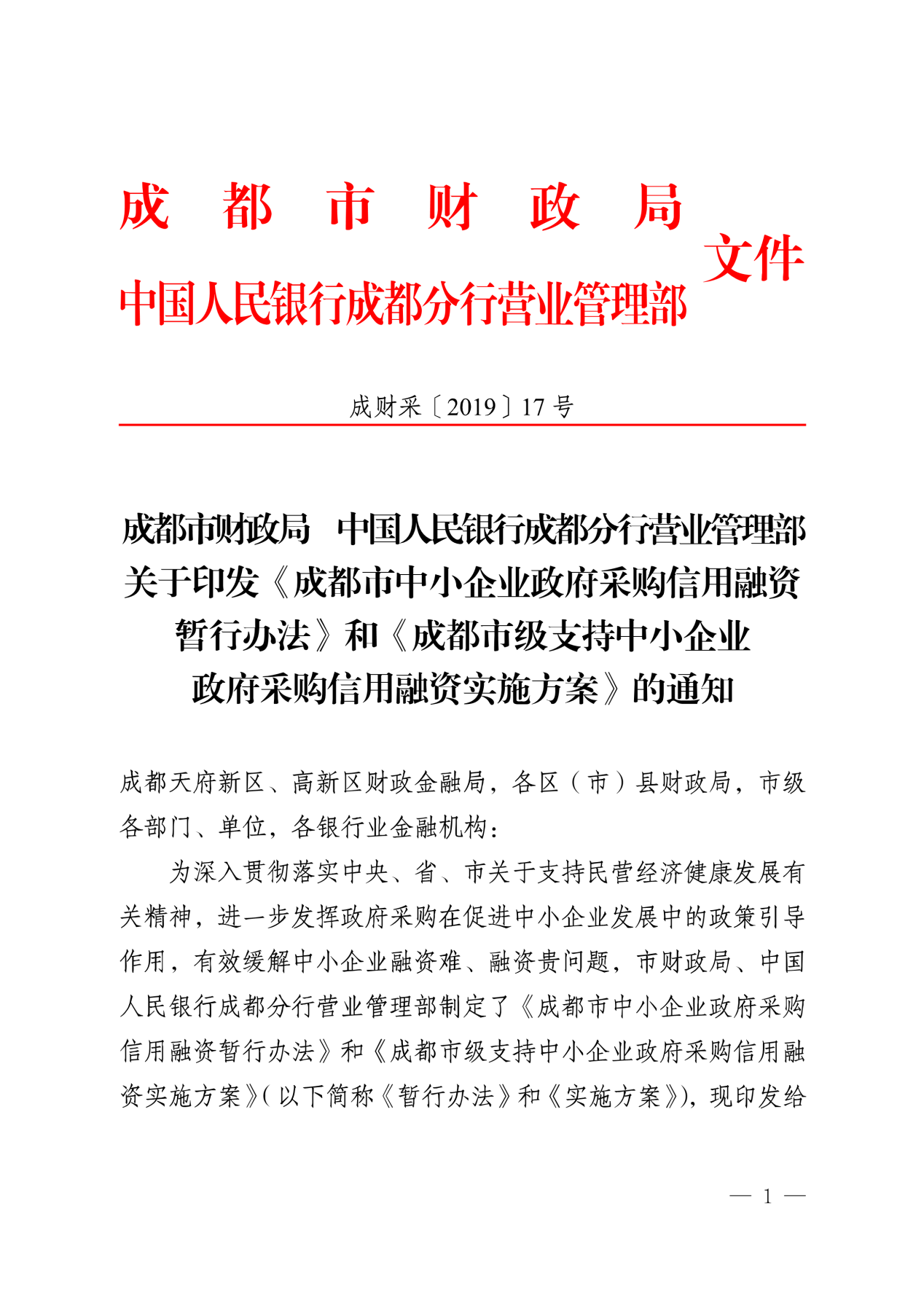 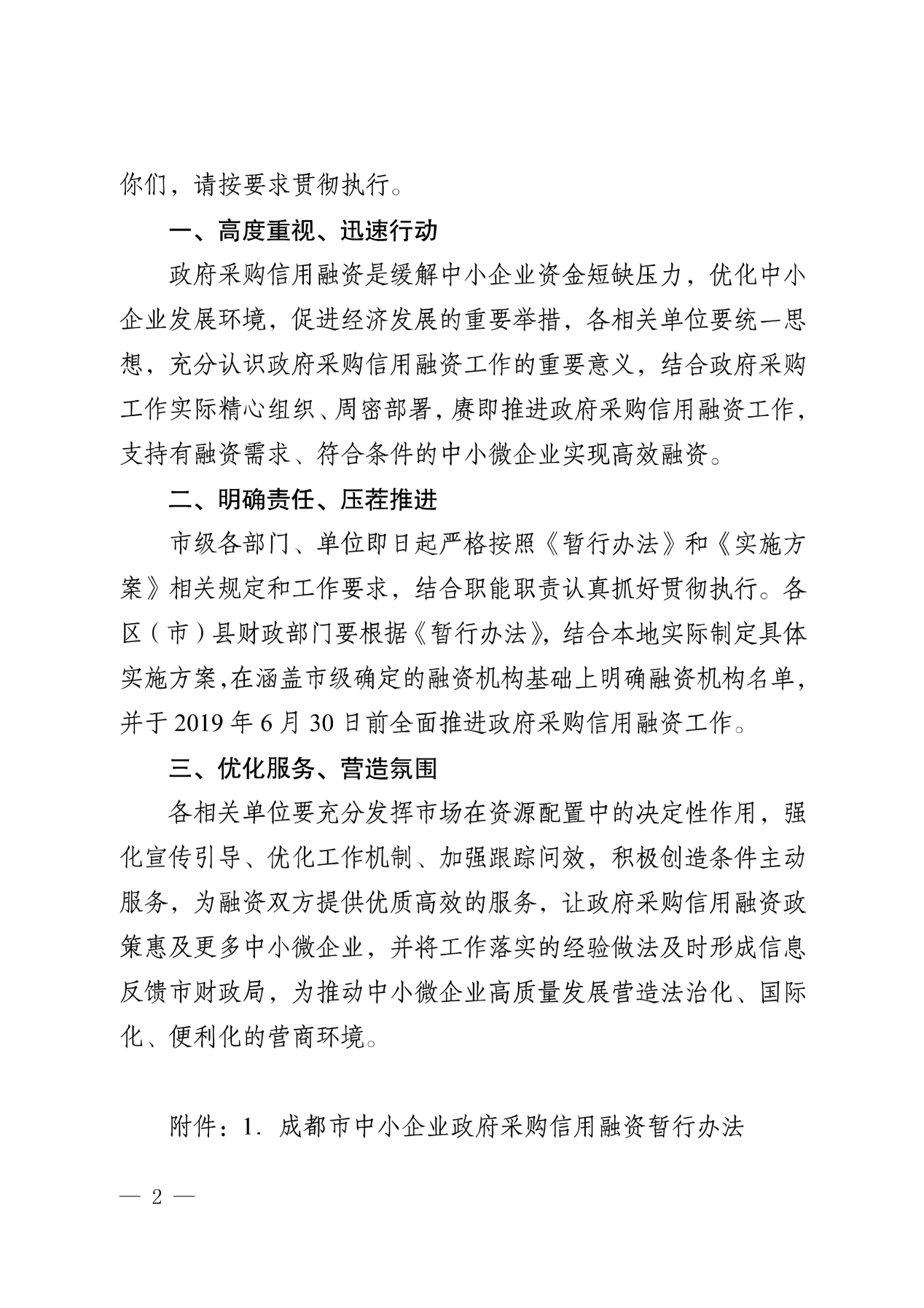 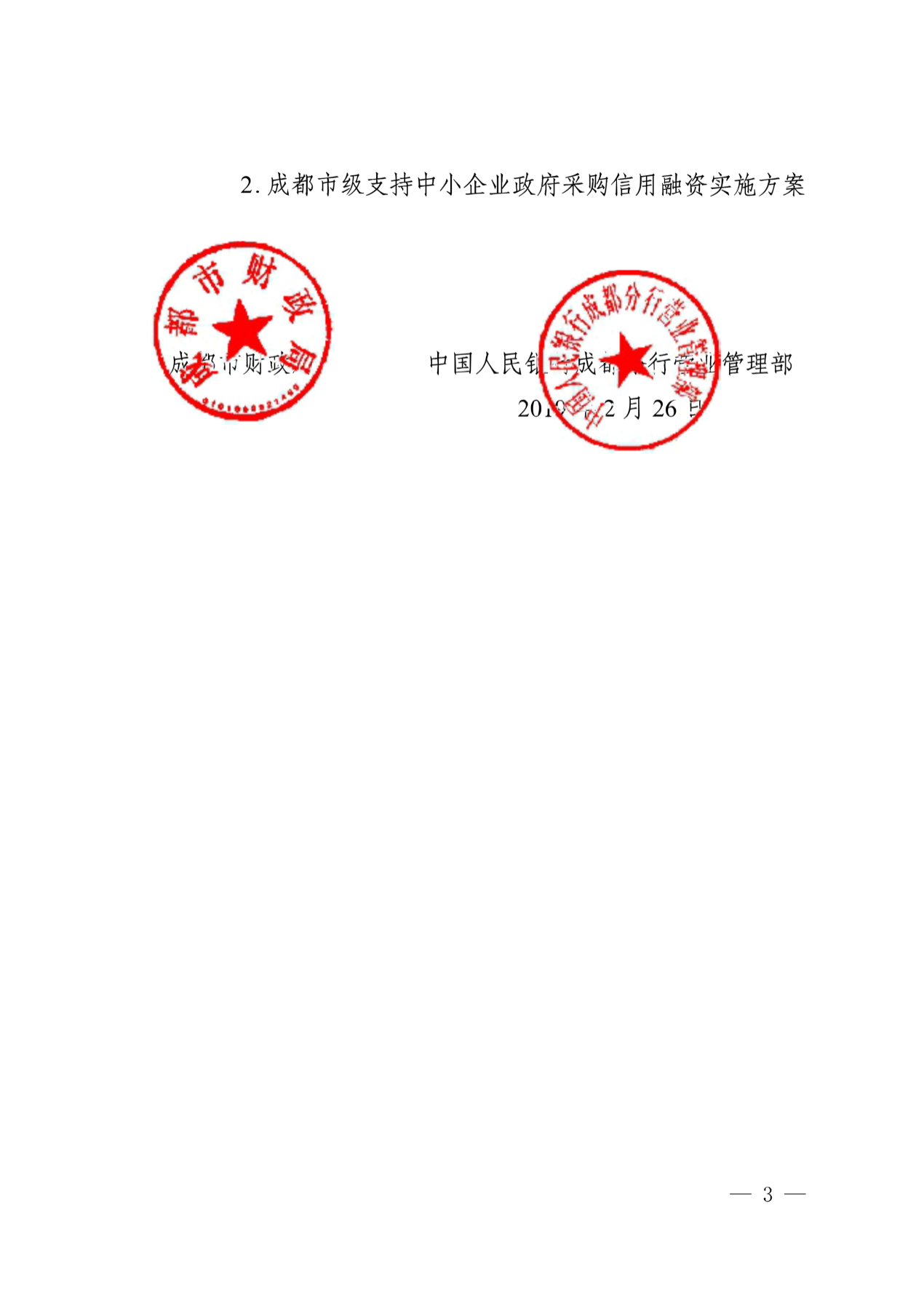 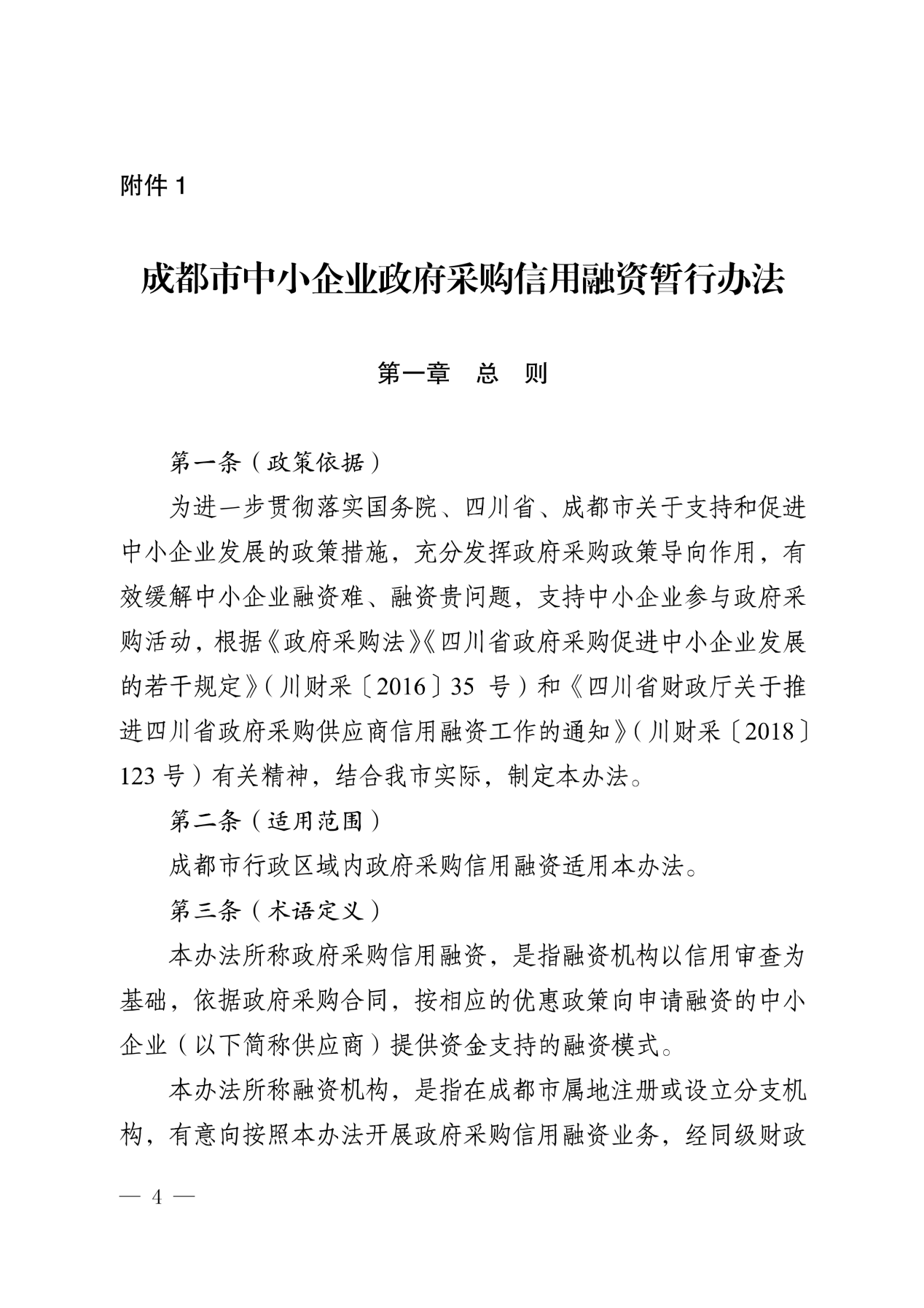 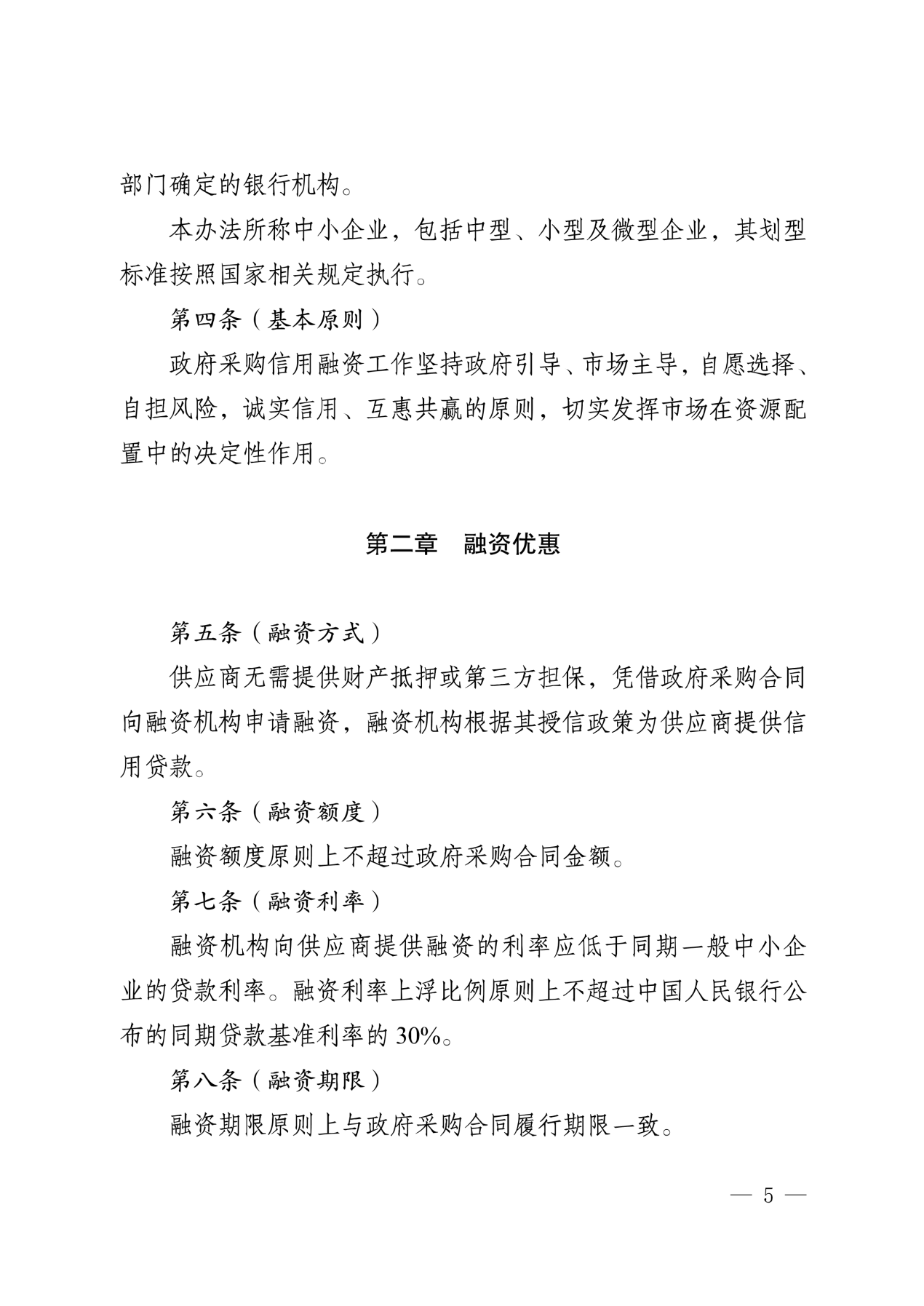 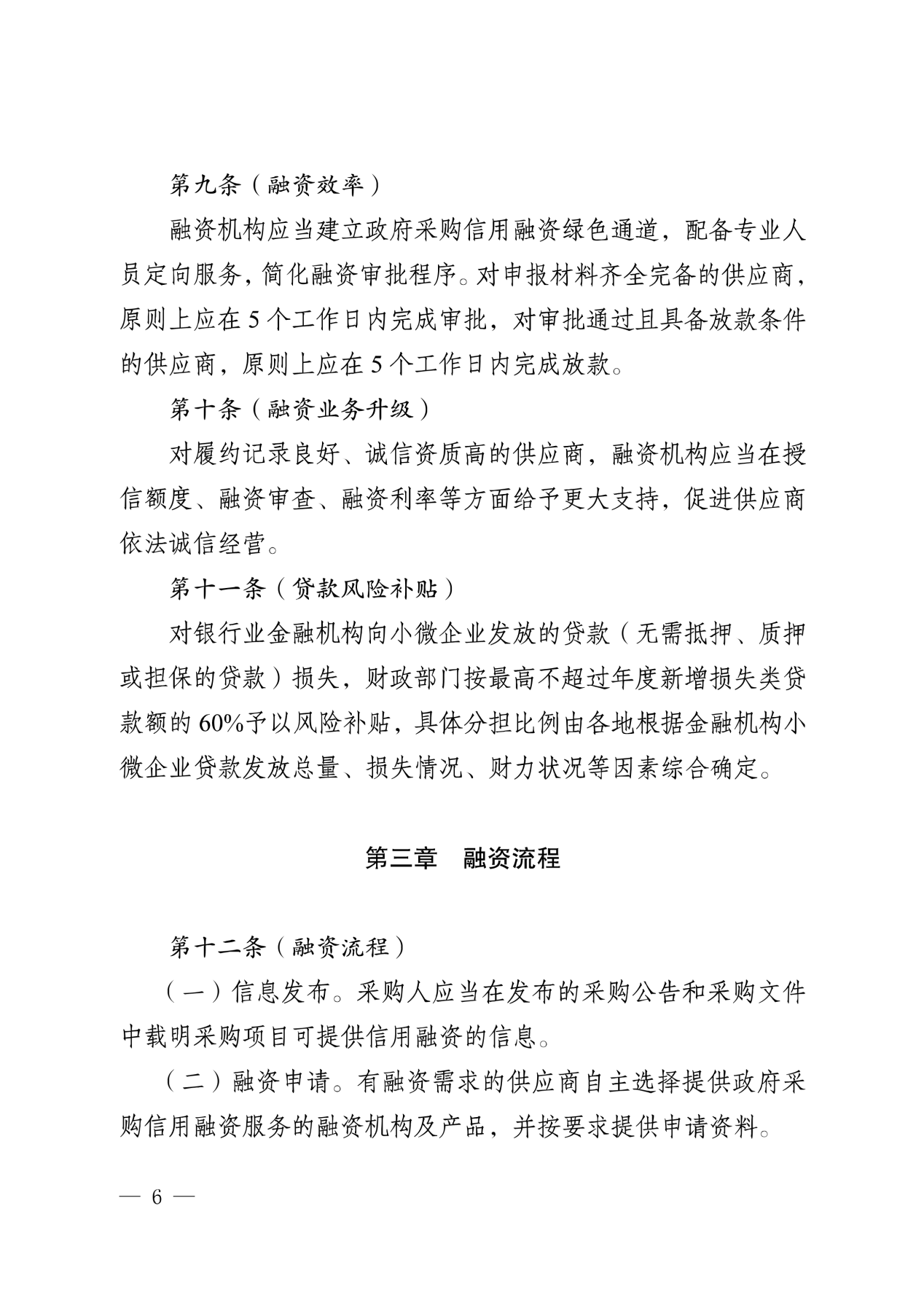 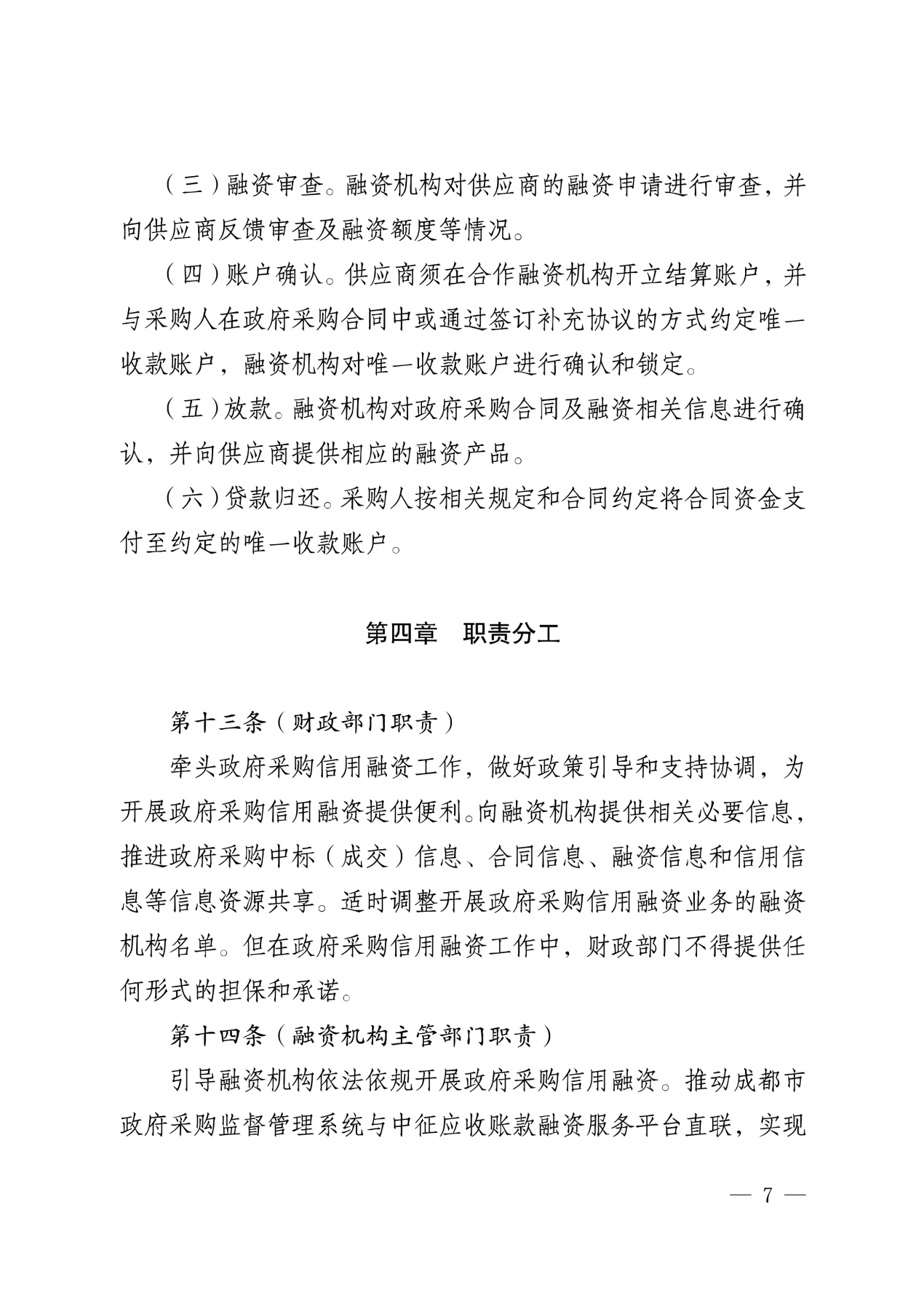 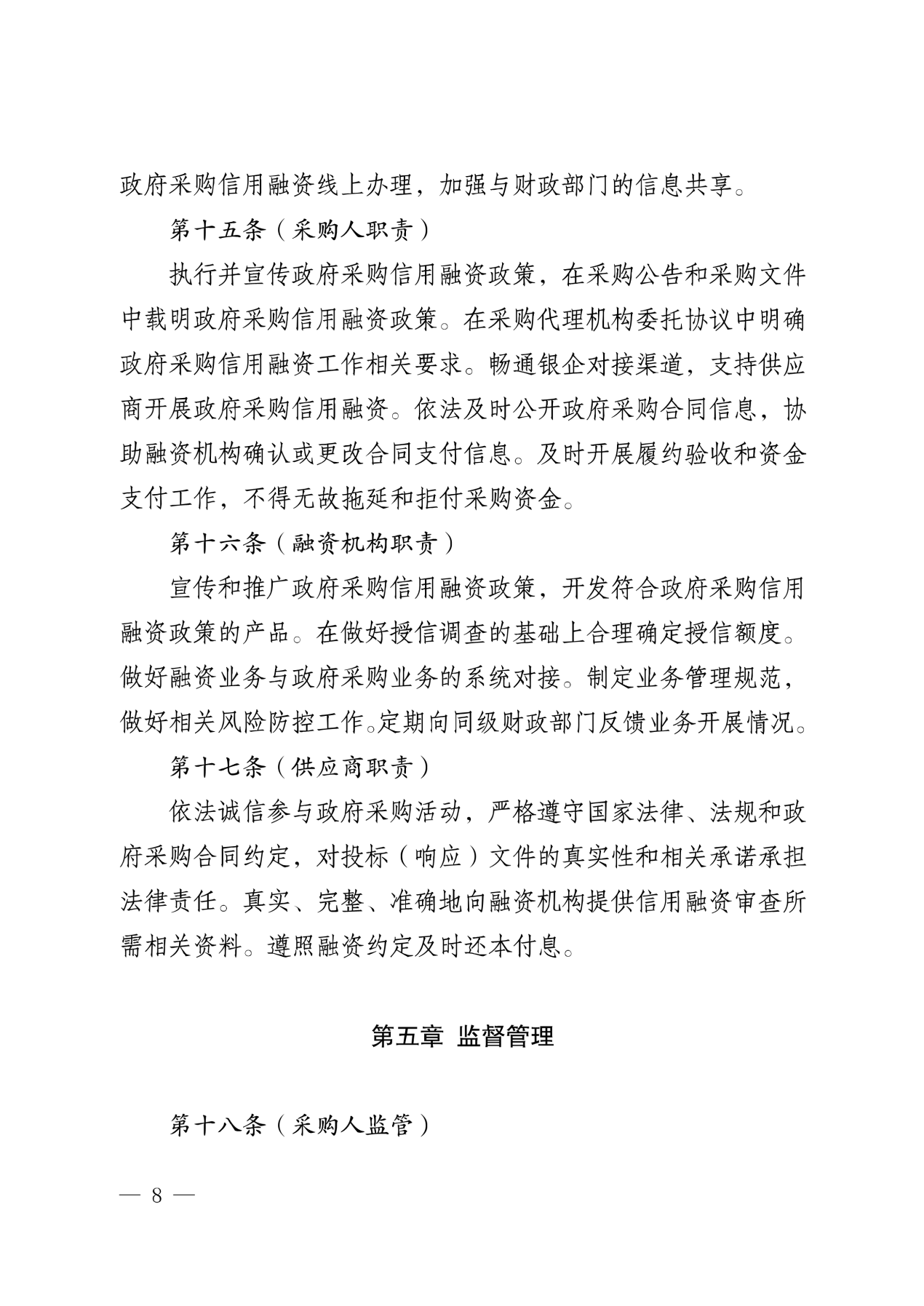 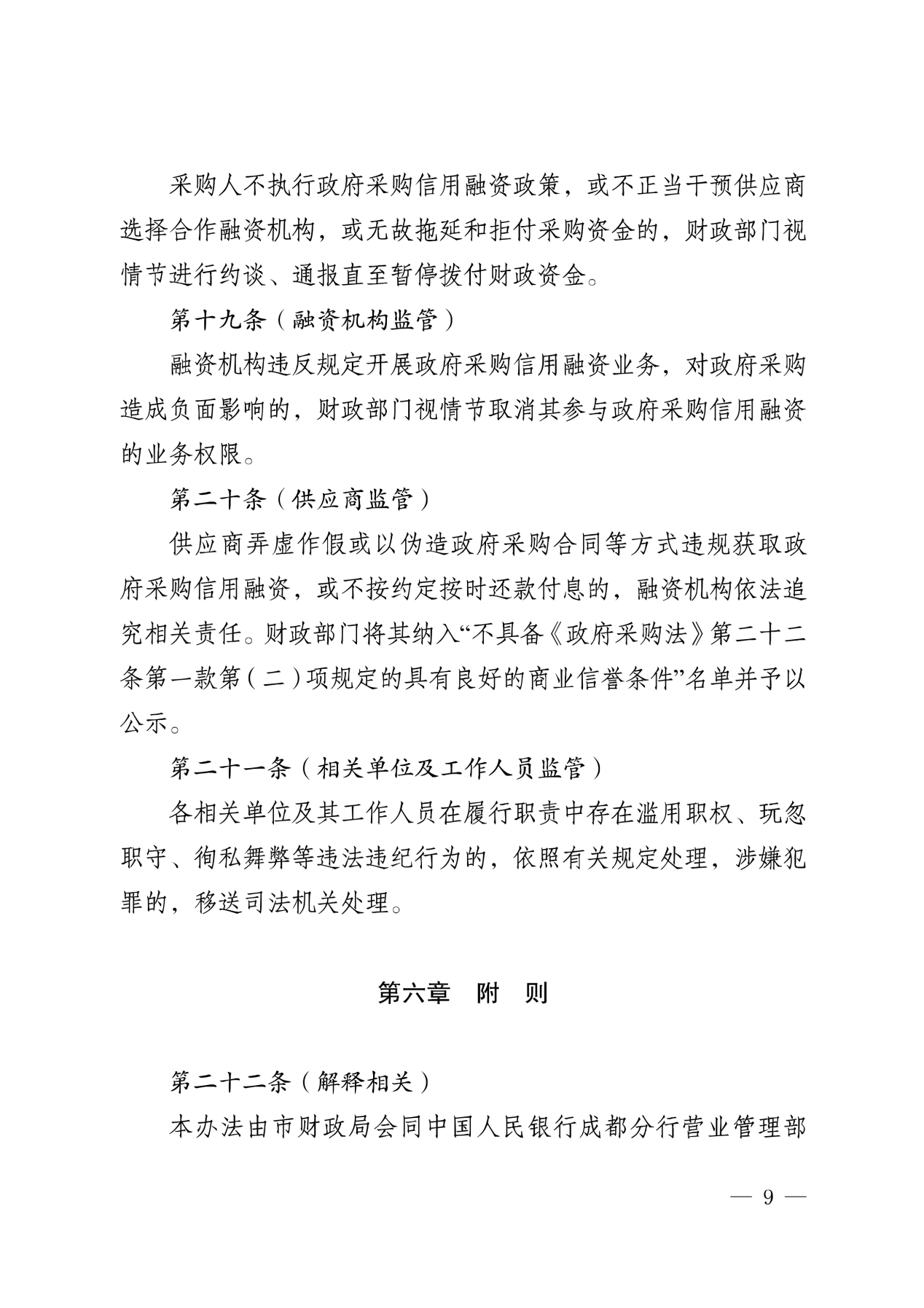 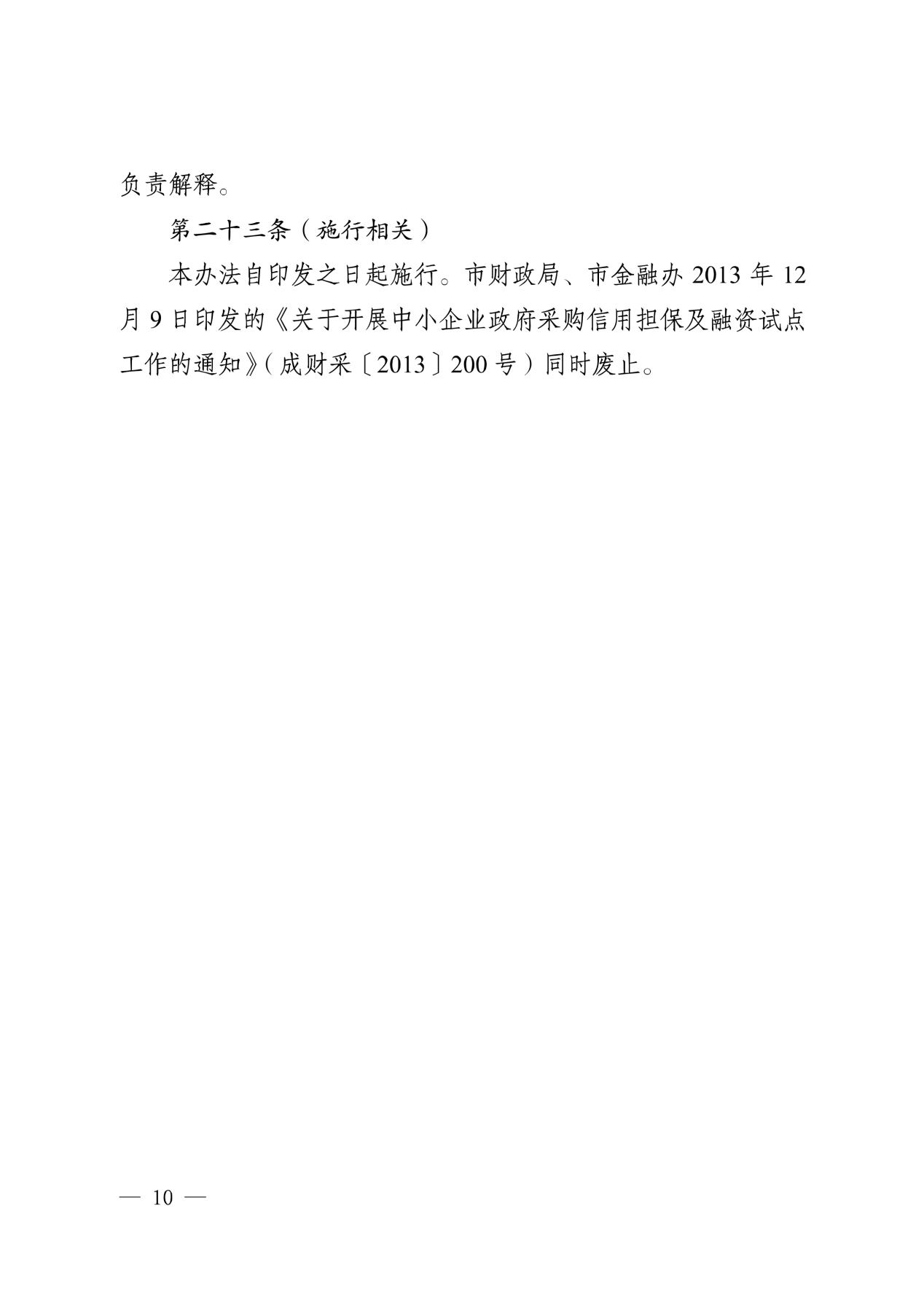 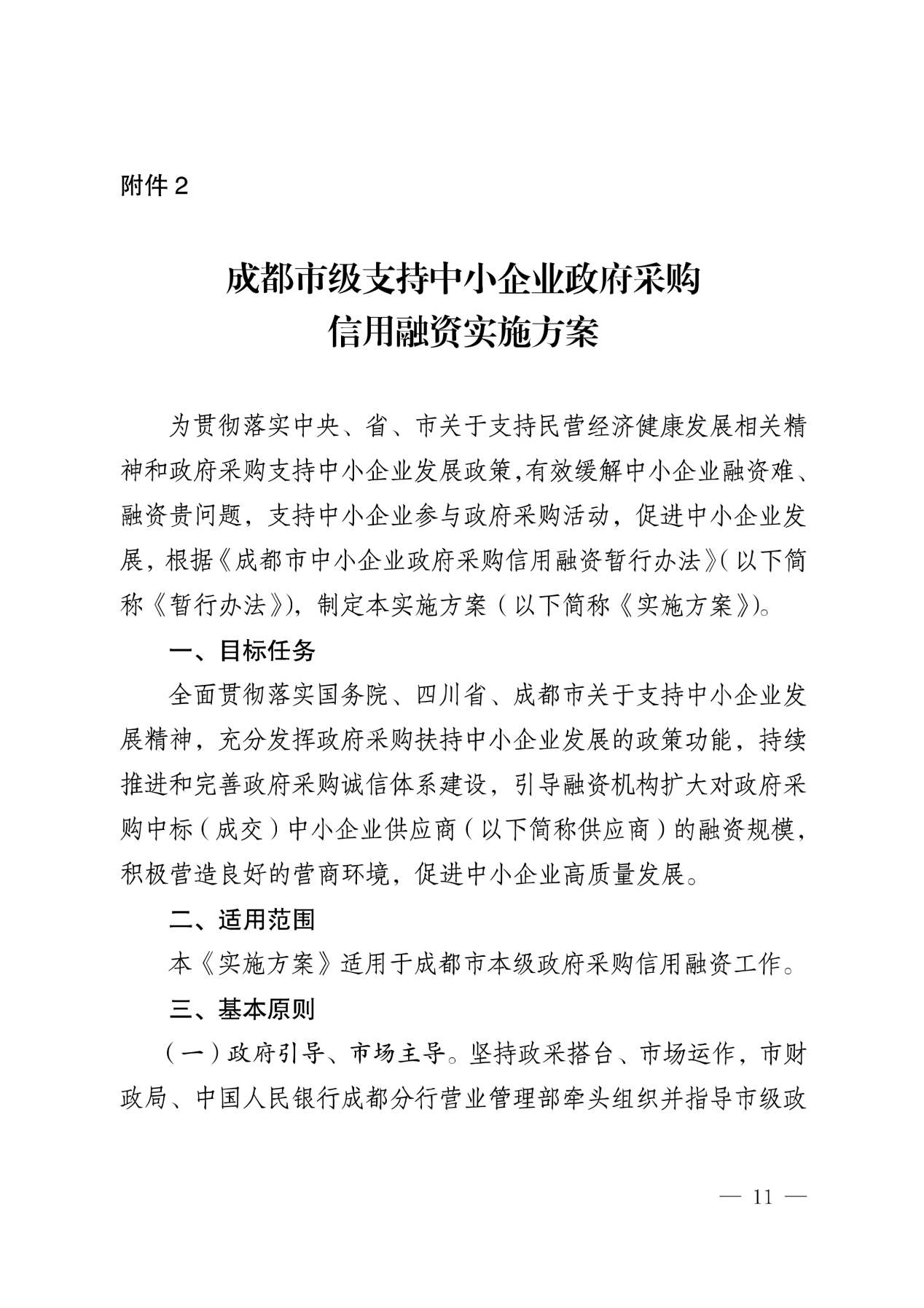 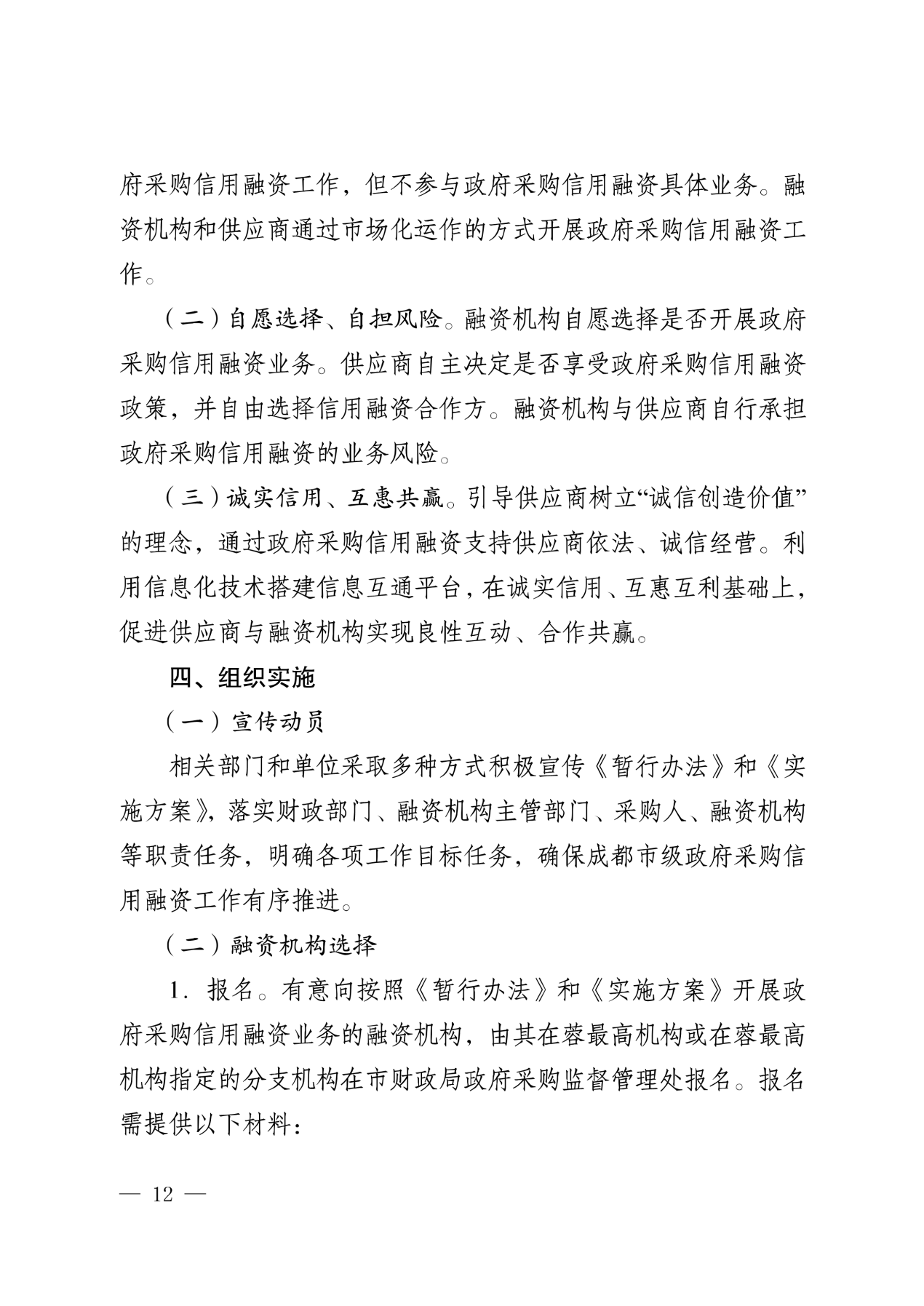 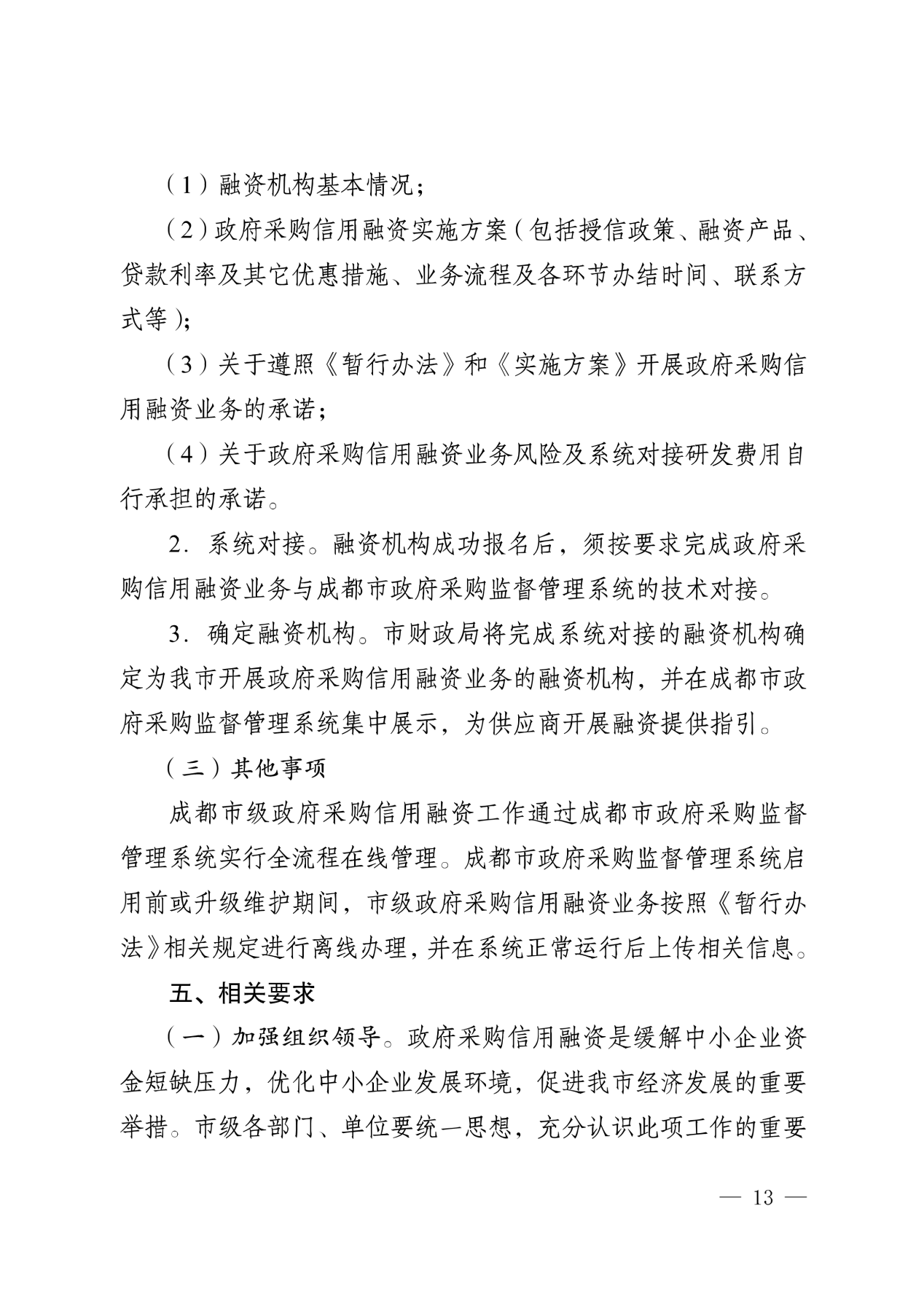 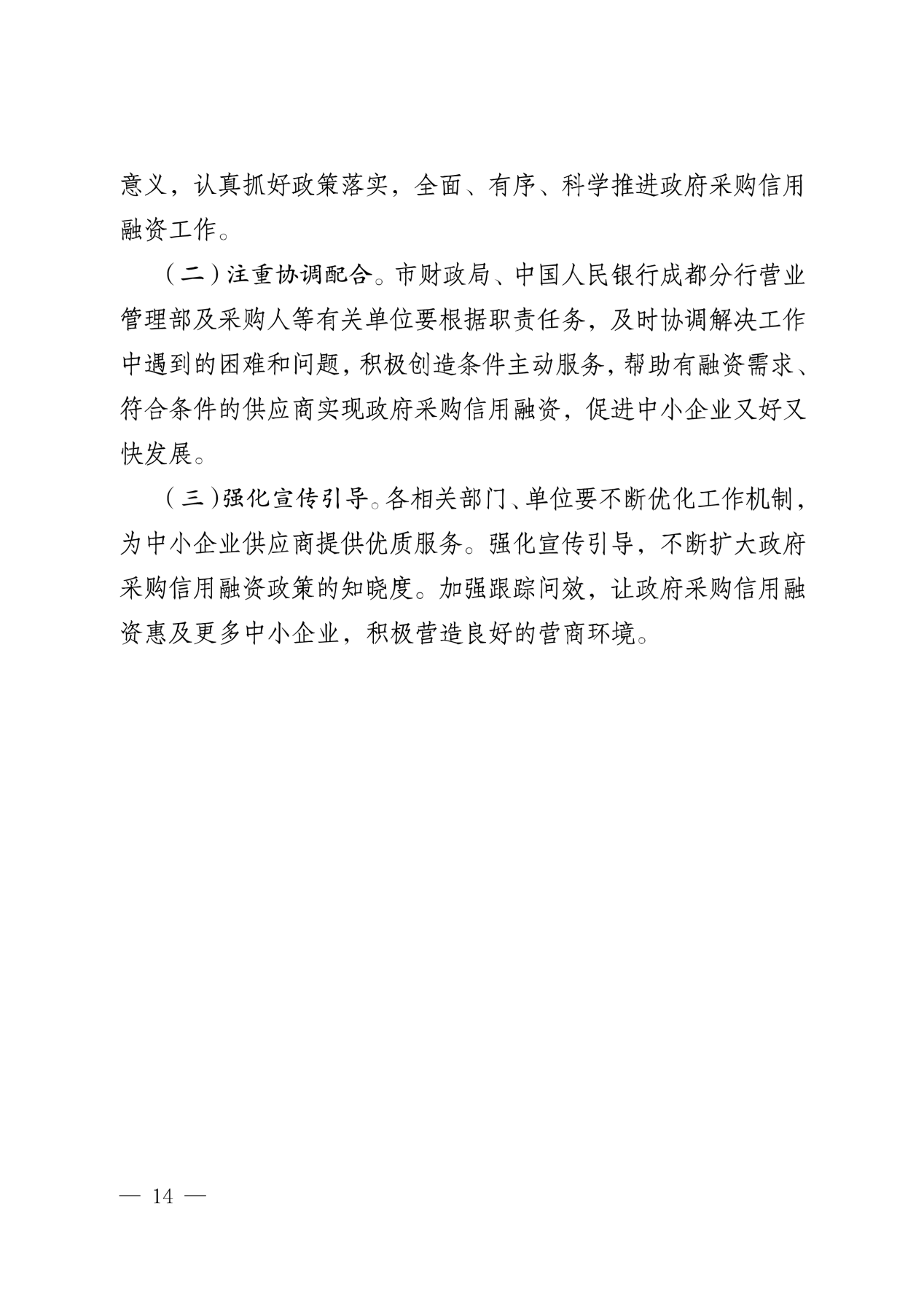 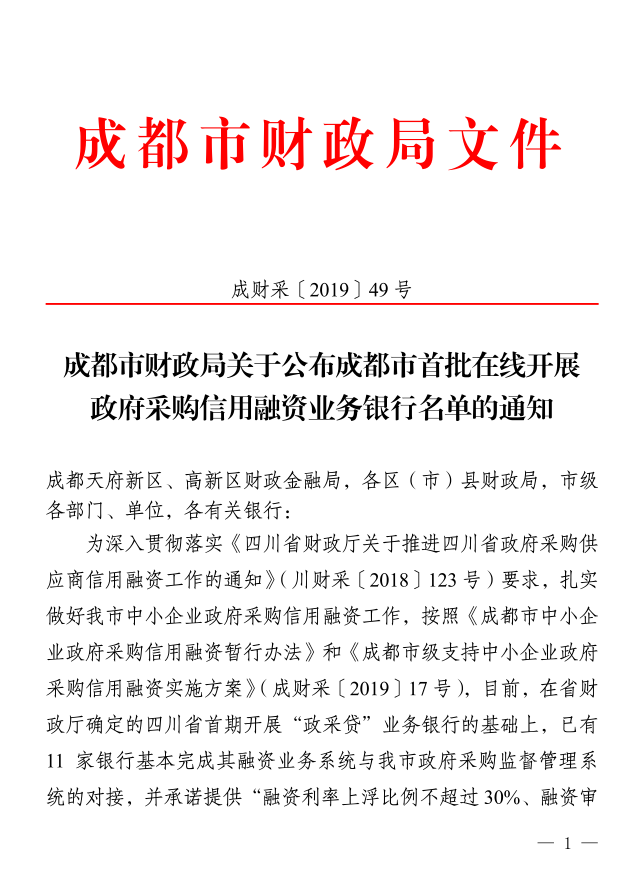 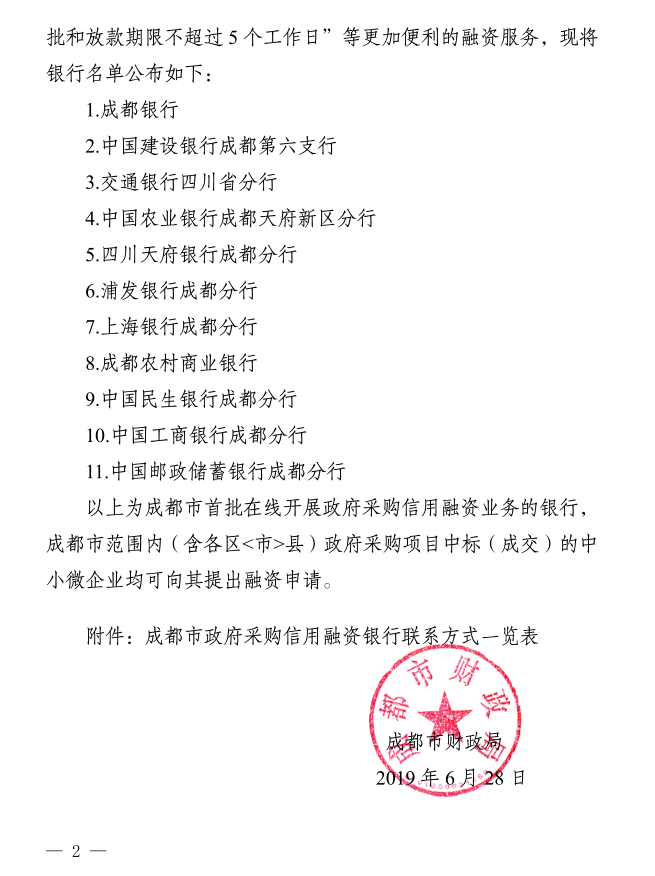 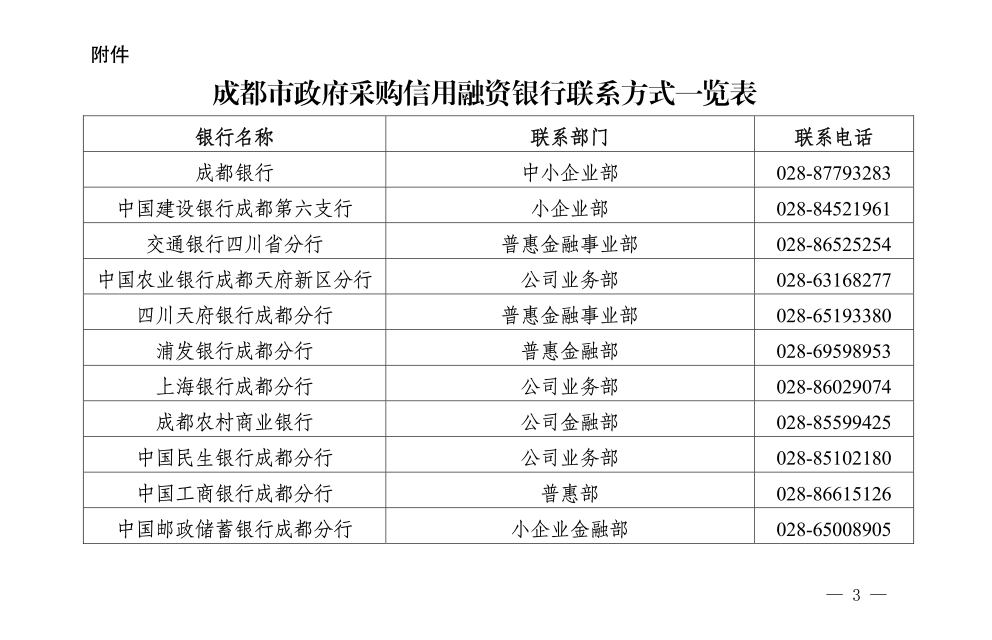 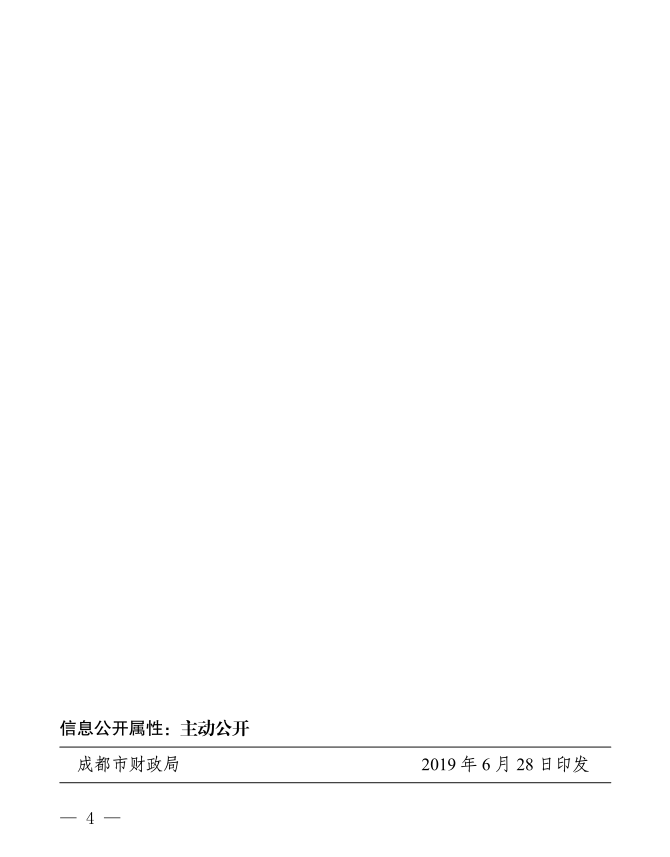 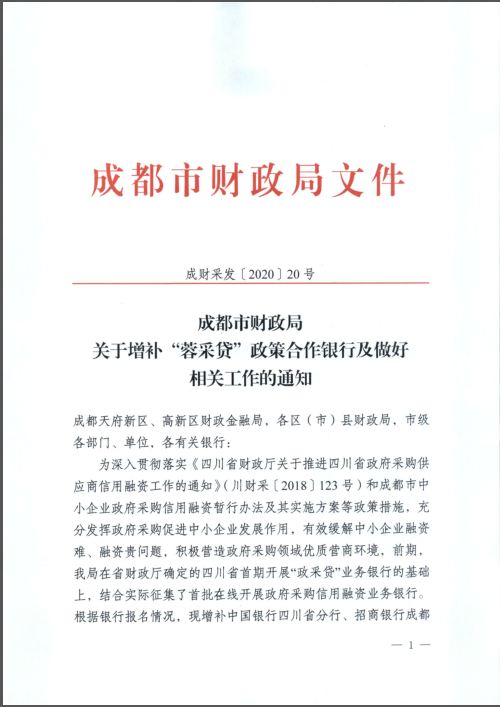 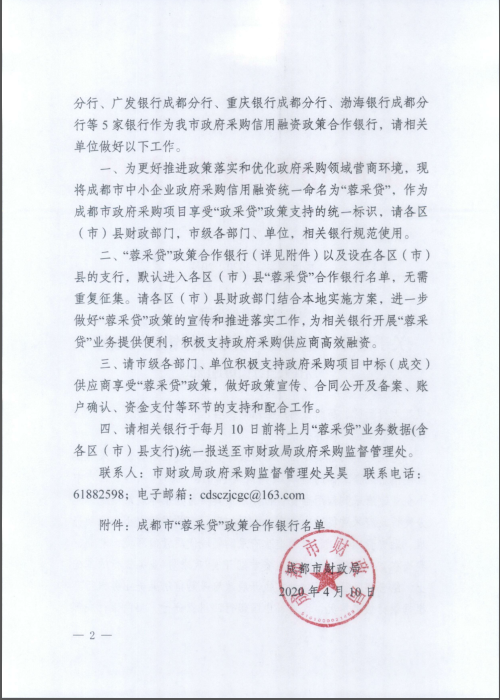 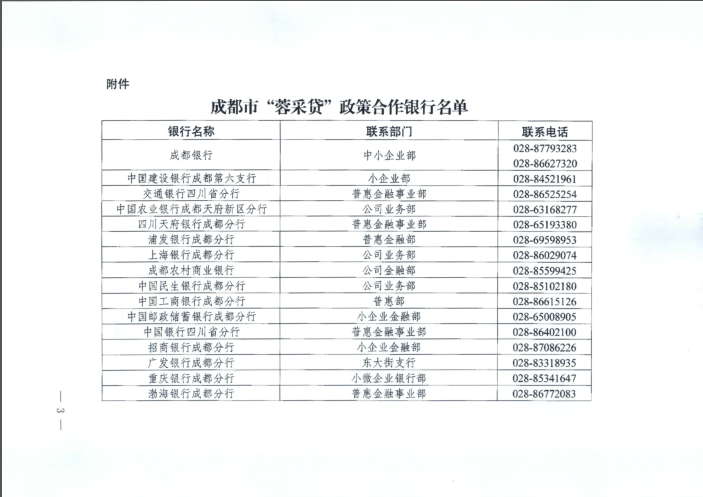 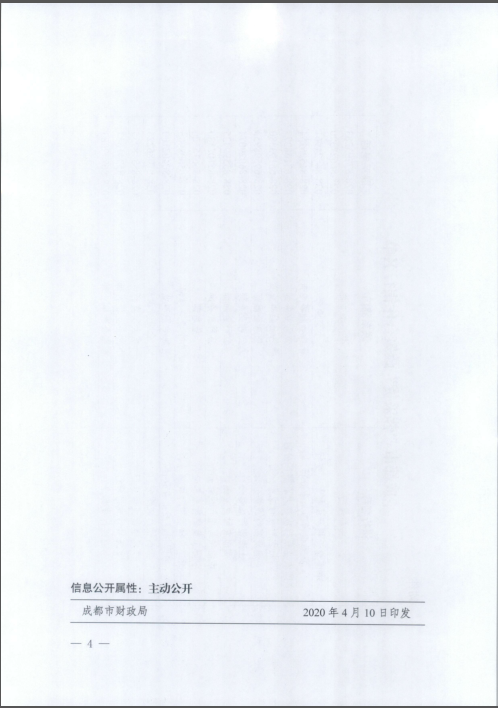 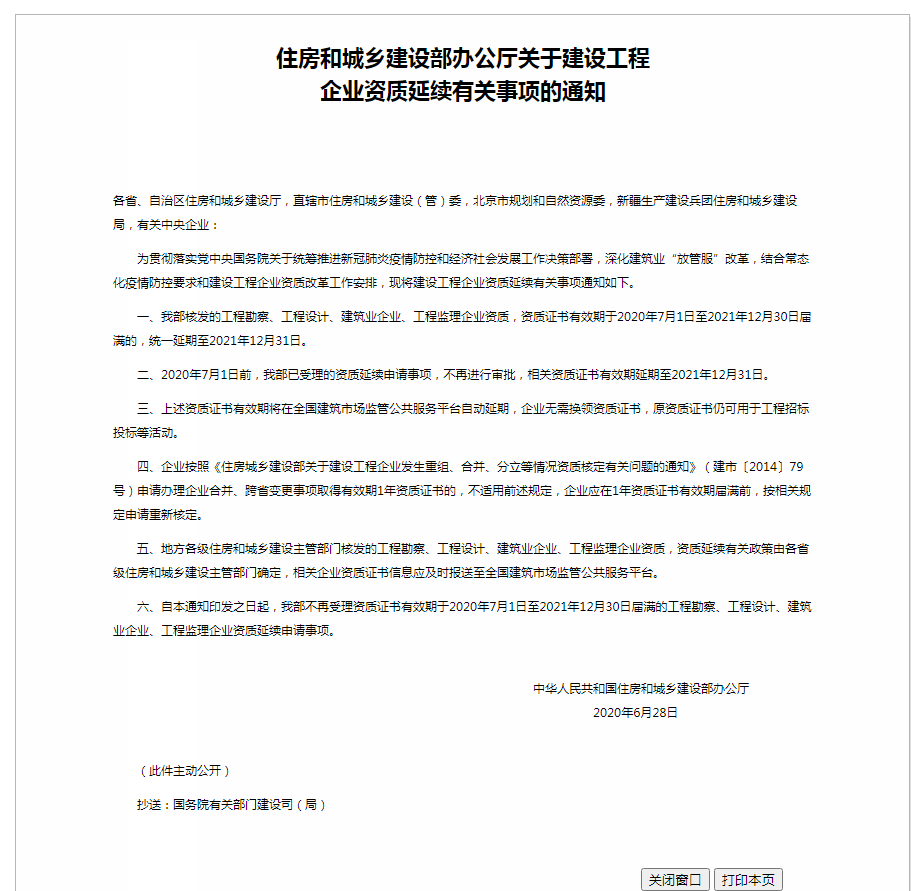 序号应知事项说明和要求采购预算（实质性要求）人民币9880000元最高限价（控制价）     （实质性要求）本项目最高限价（控制价）为人民币9879939元，供应商最后报价高于最高限价的则其施工响应文件将按无效响应文件处理。采购方式竞争性磋商。本国工程（实质性要求）根据《中华人民共和国政府采购法》第十条的规定，本项目采购本国工程资格预审合格的申请人在评审阶段（磋商）资格发生变化已进行资格预审的，评审阶段可以不再对供应商资格进行审查，资格预审合格的供应商在评审阶段资格发生变化的，应当通知采购人和采购代理机构。定向采购本项目非专门面向中小企业采购。低于成本价不正当竞争预防措施（实质性要求）1．供应商报价低于最高限价（控制价）85%或者低于其他有效供应商报价算术平均价90%，有可能影响工程质量或者不能诚信履约的，应当要求其在评审现场合理的时间内提供书面说明，必要时提交相关证明材料；供应商不能证明其报价合理性的，磋商小组应当将其施工响应文件作为无效处理。供应商的书面说明材料应当按照国家财务会计制度的规定要求，逐项就供应商提供的工程及其有关的货物、服务的主营业务成本、税金及附加、销售费用、管理费用、财务费用等成本构成事项详细陈述。2．供应商书面说明应加盖供应商（法定名称）电子签章，否则无效。3．供应商提供书面说明后，磋商小组应当结合采购项目采购需求、专业实际情况、供应商财务状况报告、与其他供应商比较情况等就供应商书面说明进行审查评价。供应商拒绝或者变相拒绝提供有效书面说明或者书面说明不能证明其报价合理性的或未在规定时间内递交有效书面说明书的，磋商小组应当将其施工响应文件作为无效处理。小微企业（监狱企业、残疾人福利性单位视同小微企业）价格扣除小微企业（监狱企业、残疾人福利性单位视同小微企业）价格扣除1.根据《政府采购促进中小企业发展管理办法》（财库[2020]46号）的规定，对小型和微型企业的最后磋商报价给予5%的价格扣除，用扣除后的价格参与评审。2.参加政府采购活动的中小企业应当提供中小企业声明函。供应商为监狱企业的，提供由省级以上监狱管理局、戒毒管理局（含新疆生产建设兵团）出具的供应商属于监狱企业的证明文件复印件。残疾人福利性单位应当提供残疾人福利性单位声明函。未提供的，视为放弃享受小微企业价格扣除优惠政策。磋商保证金本项目不收取磋商保证金。履约保证金（实质性要求）详见2.8.4履约保证金.施工响应文件的制作和签章、加密（实质性要求）详见供应商须知2.4.11施工响应文件的递交（实质性要求）详见供应商须知2.4.12注：供应商使用CA证书在递交施工响应文件截止时间前，将施工响应文件上传至政府采购云平台，上传前须对施工响应文件是否有电子签章等进行核对。施工响应文件的补充、修改和撤回详见供应商须知2.4.13开标及开标程序详见供应商须知2.5。施工响应文件解密：开启解密后，供应商应在系统提示的解密开始时间后60分钟内，使用对施工响应文件进行加密的CA证书在线完成对供应商递交至政府采购云平台的施工响应文件的解密。供应商电脑终端等硬件设备和软件系统配置：供应商电脑终端等硬件设备和软件系统配置应符合开标大厅供应商电脑终端配置要求并运行正常，供应商承担因未尽职责产生的不利后果。政府采购云平台运行基本环境要求：电脑应安装并顺利运行64位win7以上操作系统，安装并顺利运行摄像头、耳麦等用于音视频交流的设备；谷歌浏览器；正确的CA及签章驱动等；能流畅访问互联网。开标、响应文件的解密详见《成都市全流程电子化采购系统操作指南——供应商版》。对磋商文件中供应商参加本次政府采购活动应当具备的条件、项目技术、服务、商务及其他要求，评分细则及标准的询问、质疑向采购人提出，并由采购人按相关规定作出答复（详见供应商须知2.10）。对磋商文件中的其他内容、采购过程及成交结果的询问、质疑向市公资交易中心提出，并由市公资交易中心按相关规定作出答复（详见供应商须知2.10）。供应商投诉投诉受理单位：本项目同级财政部门，即成都市财政局。联系电话：028-61882648。地址：成都市高新区锦城大道366号。邮编：610041。施工响应文件有效期递交施工响应文件的截止之日起 120天。评审情况公告所有供应商资格性检查情况、施工响应文件符合性检查情况、采用综合评分法时的总得分和分项汇总得分情况、评审结果等将在“成都市公共资源交易服务中心网”、“四川政府采购网” 采购结果公告栏中予以公告。成交通知书领取成交公告在四川政府采购网上公告后，成交供应商自行登录政府采购云平台下载成交通知书。合同签订地点四川省成都市。政府采购合同公告、备案政府采购合同签订之日起2个工作日内，采购人将在四川政府采购网公告政府采购合同；疫情防控期间，采购人原则上在5个工作日内与供应商签订政府采购合同及向本采购项目同级财政部门，即成都市财政局备案政府采购合同。政采信用担保融资参加本次采购活动成交的中小企业无需提供财产抵押或第三方担保，凭借政府采购合同可向融资机构申请融资。具体内容详见磋商文件附件《成都市财政局中国人民银行成都分行营业管理部关于印发〈成都市中小企业政府采购信用融资暂行办法〉和〈成都市级支持中小企业政府采购信用融资实施方案〉的通知》（成财采[2019]17号）、《成都市财政局关于增补“蓉采贷”政策合作银行及做好相关工作的通知》（成财采发〔2020〕20号）和成都市财政局关于《增补“蓉采贷”政府合作银行及做好相关工作的通知》（成财采发[2020]20号）。进口产品（如采购内容中涉及货物采购的）磋商文件中未载明“允许采购进口产品”的产品，拒绝进口产品的报价。磋商文件中载明“允许采购进口产品”的产品，允许国产产品参与竞争。采购人可以要求参加政府采购的供应商提供有关资质证明文件和业绩情况，并根据《中华人民共和国政府采购法》规定的供应商条件和采购项目对供应商的特定要求，对供应商的资格进行审查。采购人可以要求参加政府采购的供应商提供有关资质证明文件和业绩情况，并根据《中华人民共和国政府采购法》规定的供应商条件和采购项目对供应商的特定要求，对供应商的资格进行审查。序号项目响应内容备注1工期合同签订后  XXX   日历天（包含法定节假日、春节放假时间，开工时间以监理令下发时间为准）。2缺陷责任期XXX个月3分包4价格调整5履约保证金6付款方式7验收标准8质量保修期工程质保期24个月（其中涉及防水的部分为五年），质保期内质量保修的所有费用由乙方承担。…………序号职务姓名执业或职业资格执业或职业资格职称职称序号职务姓名证书名称证书编号职称专业级别1项目负责人（项目经理）2项目技术负责人3施工员4质量员5安全员……姓名年龄职称职务拟在本合同任职主要工作经历主要工作经历主要工作经历主要工作经历主要工作经历主要工作经历主要工作经历时间时间项目名称项目名称项目名称担任职务发包人序号项目要求1★工期合同签订后150日历天（包含法定节假日、春节放假时间，开工时间以监理令下发时间为准）。2★缺陷责任期24个月3★分包不允许4价格调整★市场价格波动不调整合同价格。见合同条款5★履约保证金履约保证金为成交金额的5%，供应商应在成交通知书发出后合同签订前，以支票、汇票、本票或者金融机构出具的保函等非现金形式向采购人交纳规定金额的履约保证金。采购人退还时间及条件：工程质保期2年满后采购人无息退还履约保证金总金额的97%，剩余履约保证金，在防水质保期5年满后无息退还。因采购人原因逾期退还的，除应及时退还，还应向供应商支付未退还金额0.1‰/天的违约金。6★付款方式（1）乙方进场并完成拆除工作甲方支付至合同金额（扣除暂列金部分）的15%。（2）本次付款（2.1-2.3条付款）不分先后，以乙方实际完成情况为准，且在本次付款前乙方须完成清标工作（包括但不限于工程量清单的修订）。2.1 乙方完成配电柜安装、通电并经中间验收且办理完成相应手续后，甲方支付合同金额（扣除暂列金部分）的10%；2.2乙方完成门安装并经中间验收且办理完成相应手续后，甲方支付合同金额（扣除暂列金部分）的10%；2.3乙方完成空调系统抽真空、加氟并经中间验收且办理完成相应手续后，甲方支付合同金额（扣除暂列金部分）的10%；（3）工程最终竣工验收合格、乙方提交全部竣工验收资料后支付至合同金额（扣除暂列金部分）的70%；（4）审计完成后支付至结算金额的100%。7验收标准按照《财政部关于进一步加强政府采购需求和履约验收管理的指导意见》（财建〔2016〕205号）和采购文件约定、响应文件应答进行验收8★质量保修期工程质保期24个月（其中涉及防水的部分为五年），质保期内质量保修的所有费用由乙方承担。序号审查内容通过条件结论1磋商保证金无2施工响应文件解密情况除因断电、断网、系统故障或其他不可抗力等因素，导致系统无法使用外，施工响应文件已成功解密。3施工响应文件签章施工响应文件加盖有供应商（法定名称）电子签章。4施工响应文件的组成符合磋商文件2.4.6的要求5法定代表人身份证复印件或护照复印件身份证复印件或护照复印件【注：法定代表人身份证复印件（身份证两面均应复印，在有效期内）或护照复印件（法定代表人为外籍人士的，按此提供）。】。6施工响应文件有效期、计量单位、语言、报价货币、知识产权有效期、计量单位、语言、报价货币、知识产权满足磋商文件要求。7施工响应文件对磋商文件规定的实质性要求和采购项目最低要求的响应情况符合磋商文件规定的实质性要求和采购项目最低要求8已标价工程量清单供应商提交的首次施工响应文件中已标价工程量清单未出现磋商文件“供应商须知附表”中第７项规定情形；供应商提交的首次施工响应文件中供应商已标价工程量清单符合磋商文件2.4.3报价货币及报价要求。磋商小组对供应商已标价工程量清单进行算术性复核时，如需进行修正的，供应商按磋商文件要求确认修正后的报价。【说明：上传已标价的工程量清单】评分因素及分值评分标准说明报价（40分）满足磋商文件要求且最后报价最低的供应商的价格为磋商基准价，其价格分为满分。其他供应商的价格分统一按照下列公式计算：磋商报价得分=（磋商基准价/最后磋商报价）×40。（说明：对小型企业、微型企业、监狱企业、残疾人福利性单位的最后磋商报价（如涉及）给予5%的价格扣除，用扣除后的价格参与评审。）共同评分因素施工组织设计（42分）供应商提供的施工组织设计方案包含①进度计划、②施工质量及建材质量保证措施、③安全保证措施、④资源配置计划、⑤环保文明措施、⑥应急预案、⑦施工工艺的内容的得42分，每缺少一项内容或有一处内容错误（内容错误指：项目名称、实施地点、涉及的规范、标准与本项目要求不一致；进度计划超期）的，每缺少一项内容扣6分，每有一处错误扣3分，扣完为止。技术评分因素业绩（12分）供应商2017年1月1日（含1日）以来具有一个已完成类似项目业绩（建筑装修装饰工程项目）的得2分，在此基础上每增加1个加2分，最多得12分。（说明：1、提供施工合同复印件和竣工验收报告复印件；2.类似项目是指建筑装修装饰工程项目。）共同评分因素优先采购节能、环境标志、无线局域网产品（6分）供应商所响应的产品中每有一项属于节能产品政府采购品目清单中优先采购范围的得1分；每有一项属于环境标志产品政府采购品目清单中优先采购范围的得1分；每有一项属于优先采购范围内的无线局域网产品的得1分。本项共6分。说明：1、可重复计分；2、本项目采购的产品中属于节能产品或环境标志产品政府采购品目清单中强制采购范围的，不属于本项评分范围。3、供应商所响应的产品属于节能产品或环境标志产品政府采购品目清单中优先采购范围的，应当提供国家确定的认证机构的认证结果信息发布平台公布的该产品认证信息截图或者打印资料，否则不予给分。4、供应商所响应的产品属于优先采购范围内的无线局域网产品的，需提供《中国政府采购网》公布的无线局域网产品政府采购清单封面及对应页且在有效期内。注：节能产品、环境标志产品优先采购范围以品目清单为准。财政部、发展改革委、生态环境部等部门根据产品节能环保性能、技术水平和市场成熟程度等因素，确定实施政府优先采购和强制采购的产品类别及所依据的相关标准规范，以品目清单的形式发布并适时调整。无线局域网产品优先采购范围以中国政府采购网公布的《无线局域网认证产品政府采购清单》且在有效期内的为准。共同评分因素